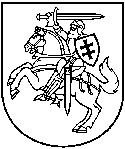 APLINKOS APSAUGOS AGENTŪRATARŠOS INTEGRUOTOS PREVENCIJOS IR KONTROLĖSLEIDIMAS Nr. T-V.1-27/2018(Juridinio asmens kodas)(Juridinio asmens kodas)AB„Zelvė“ ir UAB „Alesninkų npaukštynas“ paukštininkystės kompleksasDaučiuliškių k., Elektrėnų sav., tel. (8-528) 26546 (ūkinės veiklos objekto pavadinimas, adresas, telefonas)AB„Zelvė“ ir UAB „Alesninkų npaukštynas“ paukštininkystės kompleksasDaučiuliškių k., Elektrėnų sav., tel. (8-528) 26546, faks. (8-528) 26546(veiklos vykdytojas, jo adresas, telefono, fakso Nr., elektroninio pašto adresas)Leidimą (be priedų) sudaro 56 lapai.Išduotas 2018 m. gegužės       d.					A.V.Šio leidimo parengti 3 egzemplioriai.Paraiška leidimui pakeisti suderinta su: Nacionaliniu visuomenės sveikatos centro prie Sveikatos apsaugos ministerijos Vilniaus departamentu 2017-10-04 raštu Nr. 2.10-12169(16.8.13.10.11)______________________________________________________________________________(derinusios institucijos pavadinimas, suderinimo data)I. BENDROJI DALIS1. Įrenginio pavadinimas, gamybos (projektinis) pajėgumas arba vardinė (nominali) šiluminė galia, vieta (adresas).AB „Zelvė“ ir UAB „Alesninkų paukštynas“ veiklą vykdo vienoje teritorijoje, užsiima ta pačia gamybine veikla, turi bendras komunikacijas.AB „Zelvė” ir UAB „Alesninkų paukštynas“ paukštininkystės kompleksas yra išsidėstęs šiaurės vakariniame Elektrėnų sav. pakraštyje, maždaug už 3,5 km į šiaurę nuo Vievio, Daučiuliškių k. Paukštyne eksploatuojama 17 fermų, kuriose vienu metu galima laikyti 470 000 broilerių.2. Ūkinės veiklos aprašymas.AB „Zelvė“ ir UAB „Alesninkų paukštynas“  paukštininkystės komplekso pagrindinė įmonės gamybinė veikla yra pramoninis paukščių broilerių auginimas apimantis tik auginimo ciklą. Eksploatuojama 17 paukštidžių. Per metus numatoma įvykdyti nuo 6,5 iki 7,5 auginimo ciklų.  Ruošiantis viščiukų priėmimui, pirmiausia į paukštidę atvežama medžio drožlių: 4 traktorinės priekabos vasaros metu, 5 – žiemą (apie 25 m3). Atvežus drožles, jos paskleidžiamos paukšdidės viduje. Kitą paukštidžių paruošimo dieną pagal atskirą veterinarijos gydytojo nurodymą privaloma kraiką ir inventorių nupurkšti dezinfekuojančiu tirpalu.AB „Zelvė“ ir UAB „Alesninkų paukštynas“   paukštininkystės kompleksas perka vienadienius viščiukus iš AB „Kaišiadorių pauštynas“ inkubacijos cecho ir juos 40 dienų augina savo paukštidėse. Viščiukai auginami iki 2,1 kg svorio (vidutinis viščiukų augimo priesvoris yra 55 gramai per parą), vėliau sugaudomi ir gyvi pristatomi į AB  „Kaišiadorių paukštynas“ skerdyklą. Viščiukus išvežus, paukštidžių patalpos yra valomos, dezinfekuojamos bei ruošiamos naujai viščiukų partijai. Patalpų valymas bei dezinfekavimas užtrunka dvi - tris savaites. Pirmiausiai, paukštidėse susidaręs mėšlas yra sustumiamas į paukštidžių galus ir pakraunamas į ūkininkų transportą ir taip realizuojamas. Neesant galimybės mėšlą realizuoti paukštidžių valymo metu, jis išvežamas ir iki perdavimo realizacijai laikomas AB „Zelvė“ priklausančioje 2192,5 m2 mėšlidėje. Pagal Pažangaus ūkininkavimo taisykles ir patarimus 1000 broilerių per mėnesį pagamina 0,83 m³ tiršto mėšlo (t.y. 1 broileris – 0,00083 m³/mėn. mėšlo). AB „Zelvė“ ir UAB „Alesninkų paukštynas“ vienu metu numatoma auginti 470000 broilerių. Tokiu būdu įmonėje per metus susidaro 470000 x 0,00083 x 12 mėn. = 4681 m³ mėšlo. Vertinant galimybę AB „Zelvė“ ir UAB „Alesninkų paukštynas“ per 6 mėn. susidarantį mėšlo kiekį kaupti mėšlo ir srutų kaupimo įrenginiuose, esamos 2192,2 m2 ploto su 2,0 m aukščio borteliu mėšlidės talpa yra pakankama (per 6 mėn. susidarantis mėšlo kiekis 2341 m³/2= 1170 m2 ). Lyjant lietui, nuo 2192,2 m2 ploto mėšlidės paviršiaus susidarys 1042 m³ metus nuotekų (srutų), kurios surenkamos atskirai ir panaudojamos laukų tręšimui.Išvalius mėšlą, paukštidės plaunamos aukšto slėgio įrenginiais, vienai paukštidei išplauti sunaudojama apie 20 m3 vandens, kuris, susimaišęs su paukščių mėšlo likučiais patenka į gamybinių nuotekų tinklus. Vidutiniškai, atliekant 6,5-7,5 auginimo ciklus per metus, plaunant paukštides susidaro 6,05 m3/d gamybinių nuotekų, kurios, esamais nuotekų tinklais nuvedamos į kaskadinius-biologinius tvenkinius. Analogiškai į šiuos tvenkinius patenka ir paviršinės nuotekos nuo mėšlidės teritorijos (prilyginama gamybinėms nuotekoms), toliau, paukštidės džiovimnamos ir dezinfekuojamos. Atlikuos šiuos paruošiamuosius darbus, atvežamas ir pasklaidžiamas kraikas, paukštidės įšildomos iki reikiamos temperatūros ir užkraunamos vienadieniais viščiukias.Kiekvienoje paukštidėje yra įrengta paukščių šėrimo įranga, paukščių girdymo sistema, paukštidžių ventiliacijos sistema, paukštidžių apšvietimo sistema bei paukštidžių apšildymo sistema.Patalpų šildymui įmonėje yra naudojamos gamtinės dujos. Per metus vidutiniškai sudeginama apie 539 000 nm3 gamtinių dujų UAB „Alesninkų paukštynas“ priklausančiose paukštidėse ir apie 378 000 nm3 gamtinių dujų AB „Zelvė“ priklausančiose paukštidėse.Paukščių auginimo metu susidaro mėšlas. Mėšlas išvežamas iš paukštidės tik pilnai pasibaigus paukščių auginimo ciklui. Paukštidėse susidaręs mėšlas išvežamas į eksploatuojamą AB „Zelvė“ ir UAB „Alesninkų paukštynas“  paukštininkystės komplekso mėšlidę. Mėšlas realizuojamas, t.y. perduodamas rajono gyventojams ir ūkininkams pagal pasirašytas sutartis laukams tręšti. Organinių trąšų pirkimo – pardavimo sutartys pateikiamos paraiškos priede Nr.6.Vadovaujantis Paslaugų teikimo ir aptarnavimo sutartimi bei deklaracija, pateiktą paraiškos Priede Nr.1 visą aptarnavimo (nuotekų , mėšlo tvarkymą, vandens, elektros, dujų tiekima, remonto ir kitus darbus) vykdo AB „Zelvė“.Kritę viščiukai broileriai yra surenkami į specialią patalpą (apie 12 m2), kurioje įrengti šaldytuvai (temperatūra nuo 0 0C iki 18 0C) bei išvežami į AB “Rietavo veterinarinė sanitarija” esančias utilizacijos priėmimo patalpas. Sušaldyti paukščių lavonai pristatomi specialiai tam skirtuose ir atitinkamai sužymėtuose konteineriuose, tik tam tikslui naudojamu specialiu transportu konteineriams pervežti. AB „Zelvė“ paukštininkystės kompleksas naudoja tik geriamą vandenį. Įmonė turi vandenvietę, kuri yra šiaurės vakarų kryptimi, nuo įmonės teritorijos nutolusi apie 120 m. Vandenvietėje yra 4 eksploatuojami gręžiniai (penktas iš jų užkonservuotas). Lietuvos geologijos tarnybos prie Aplinkos ministerijos rašto Nr. 1.7-536, 2011 03 03 „Dėl AB „Zelvė“ vandenvietės išteklių aprobavimo“ ir Lietuvos geologijos tarnybos prie Aplinkos ministerijos direktoriaus įsakymo Nr. 1-50, 2011 03 01 „Dėl AB „Zelvė“ vandenvietės išteklių aprobavimo ir įrašymo žemės gelmių registro žemės gelmių išteklių dalyje“ kopijos ir Gręžinių pasų kopijos ir vandenvietės išsidėstymo schema pateikiami paraiškos priede Nr. 4.9 darbuotojų buitinėms reikmėms sunaudoja apie 80 ltr./d.9 x 80 =0,72 m3/darbo dieną;0,72 x 365 ≈ 262,8 m3/m.Paukščiai girdomi nipelinėmis (lašelio principu) girdyklomis, todėl nėra vandens nutekėjimo į aplinką. Pagrindinis galimas dirvožemio taršos šaltinis įmonėje yra mėšlidė (unikalus statinio Nr. 4400-1313-9503), kuri yra eksploatuojama AB „Zelvė“ paukštininkystės komplekso (plotas 2192,5 m2). Šioje mėšlidėje taip pat saugomas ir UAB ‚Alesninkų paukštynas“ ūkinės veiklos metu susidarantis.  Pagal paraiškos priede Nr. 16 pateiktus AB „Zelvė“ paukštininkystės komplekso ir UAB „Alesninkų paukštynas“ gamybinės veiklos metu susidarančio mėšlo kiekio ir reikiamos mėšlidės ploto skaičiavimus, AB „Zelvė“ paukštininkystės kompleksui reikėtų 388,44 m2, o UAB „Alesninkų paukštynas“ – 781,86 m2 ploto mėšlidės. Bendras mėšlidės plotas turėtų būti 1170,3 m2, nors realus AB „Zelvė“ paukštininkystės komplekso eksploatuojamos mėšlidės plotas yra 2192,5 m2. Esama mėšlidė yra pajėgi saugoti abiejose įmonėse susidarantį mėšlo kiekį. Mėšlidėje susikaupiąs mėšlas dengiamas armuota polietilenine plėvele, ar šiaudais. Tai sumažina amoniako garavimą (sulaikomas nemalonus kvapas – aplinkinių gyventojų gerovei).Ūkininkai, kuriems parduodamas paukščių mėšlas, tręšdami laukus privalo laikytis LR aplinkos ministro ir LR žemės ūkio ministro įsakymu Nr. D1-735/3D-700, 2011-09-26 „Dėl aplinkosaugos reikalavimų mėšlui ir srutoms tvarkyti aprašo patvirtinimo“ pakeitimo reikalavimais.Mėšlas iš paukštidės yra šalinamas universaliu mėšlo krautuvu (GEHL SL 5640 markės). Uždara su šoniniais stiklais kabina, universaliu 0,81 m3 talpos lengvų medžiagų kaušu bei lengvai primontuojama SP 168 markės hidrauline mechanine šluota su sąšlavų surinkimo bunkeriu. Mėšlas sustumdomas į krūvas ir su kaušo pagalba sukraunamas į traktorinę priekabą, išvežamas į AB „Zelvė“ paukštininkystės komplekso teritorijoje esančią mėšlidę.Iš mėšlidės į aplinkos orą neorganizuotai skiriasi amoniakas. Paukštidės šildomos pakabinamais, mažo galingumo (12 kW) dujiniais šildytuvais. Degimo produktai patenka tiesiai į paukštidę ir pašalinami per bendras ventiliacines sistemas. Paukštidėje palaikoma pastovi temperatūra ir drėgmė. Procesą kontroliuoja kompiuteris, kuris pagal poreikį įjungia ventiliatorius, esančius ant paukštidės stogo. Kiekviena paukštidė turi ir ventiliatorius, įrengtus gale pastato. Šie ventiliatoriai įjungiami tik šiltuoju metų laiku, kai reikalingas efektyvus paukštidės vėsinimas, auginimo ciklo pabaigoje. Iš paukštidės į aplinkos orą išsiskiria amoniakas, anglies monoksidas, azoto oksidai, kietosios dalelės, LOJ (ne metanas).Administracijos patalpų, kuriose yra įsikūrusi ir UAB „Alesninkų paukštynas“ administracija, šildymui ir karšto vandens tiekimui įrengti trys vandens šildymo katilai. Katilų galingumas 34 – 35 kW. Kuras – gamtinės dujos. Degimo produktai: anglies monoksidas, azoto oksidai pašalinami per du 6,0 m aukščio kaminus.Garaže laikoma mobili transporto technika. Garažo patalpų šildymui įrengtas dujinis vandens šildymo katilas (35 kW galios). Degimo produktai į aplinkos orą pašalinami per 5,0 m aukščio kaminą.Dirbtuvėse atliekami remonto ir šaltkalvystės darbai. Nuo tekinimo staklių išsiskiriančios kietosios dalelės sulaikomos dviejuose dulkių gaudytuvuose, kurių projektiniai valymo efektyvumai 94,8 % ir 99,8 %.AB „Zelvė“ paukštininkystės kompleksas eksploatuoja UAB „Alesninkų paukštynas“ priklausančią degalinę, kurioje užpildomi degalais AB „Zelvė“ paukštininkystės komplekso eksploatuojami automobiliai. Kuras – dyzelinas, laikomas požeminėje talpykloje. Saugomas ir paskirstomas dyzelinas – 12,207 m3/m.  Paskirstant kurą į aplinkos orą išsiskiria LOJ. Maksimali momentinė tarša būna talpyklos užpildymo metu. Remontuojant įrenginius įmonės teritorijoje suvirinamas metalas. Suvirinimui naudojami elektrodai ir propano – butano dujos. Į aplinkos orą išsiskiria azoto oksidai, kietosios dalelės, mangano oksidai.AB „Zelvė“ paukštininkystės komplekse yra įdiegtos buitinių ir gamybinių nuotekų tvarkymo sistemos. Vanduo, kuris sunaudojamas paukščių girdymui priimta, kad nepatenka į gamybines nuotekas. Todėl gamybinės nuotekos susidaro tik plaunant paukštides auginimo ciklo pabaigoje. Dezinfekcijos metu naudojamos cheminės medžiagos ir preparatai į gamybines nuotekas ir į orą nepatenka, nes cheminės medžiagos ir preparatai nusėda ant paukštidžių sienų, lubų ir grindų, ko pasekoje susidaro plėvelė, naikinanti ligas ir parazitus. Iš AB „Zelvė“ paukštininkystės komplekso ir UAB „Alesninkų paukštynas“ surinktos gamybinės nuotekos išleidžiamos į biologinius – kaskadinius tvenkinius kauptuvus. Gamybinių nuotekų rezervuaro tūris – 77000 m3. Gamybinės nuotekos (bendrai UAB „Alesninkų paukštynas“ ir AB „Zelvė“) požeminiais kanalizacijos tinklais savitakos būdu patenka į siurblinę MN-1 su gelžbetoniniu rezervuaru, skystoji frakcija patenka į 6 kontaktinius sėsdintuvus, kurių kiekvieno ilgis – 58,72 m, plotis – 19,73 m ir aukštis – 2,2 m, esančius šalia mėšlo skaidymo cecho patalpų. Skystos nuotekos iš sėsdintuvų papuola į siurblinę MN-2, iš kur siurblio pagalba, pumpuojamos į esamus AB „Zelvė“ paukštininkystės komplekso biologinius tvenkinius – sėsdintuvus, esančius 300 m atstumu į vakarus nuo mėšlo skaidymo cecho. Tvenkinių matmenys: 1 tvenkinys: aukštis – 1,9 m, plotis – 45,98 m ir 39,8 m, ilgis – 171,96; 2 tvenkinys: aukštis – 1,9 m, plotis – 47,05 m, ilgis – 171,96; 3 tvenkinys: aukštis – 1,9 m, plotis – 46,91 m, ilgis – 170,19 m; 4 tvenkinys: aukštis – 3,5 m, plotis – 35,76 m, ilgis – 171,41 m . Tvenkinių tūriai: 1 – 9630 m3; 2 – 9680 m3, 3 – 9680 m3, 4 – 12900 m3. Šiuose tvankiniuose numatoma išvalyti ir iš administracinio pastato susidarančias buitines nuotekas. Išvalytos iki reikalavimų kaskadiniuose-biologiniuose tvenkiniuose gamybinės-buitinės nuotekos išleidžiamos į priimtuvą – Zelvės upelį. Paviršinės (lietaus) nuotekos nuo pastatų ir asfaltuotų teritorijos kelių (3,38 ha – AB “Zelvė” ir 2,87 ha – UAB „Alesninkų paukštynas“ bendrai susidaro 6,25 ha) kartu patenka į AB „Zelvė“ paukštininkystės komplekso paviršinių nuotekų surinkimo sistemą. Lietaus nutekamojo vandens srautas pirmiausiai patenka į lietaus nuotekų surinkimo trapus ir vamzdynais nuvedamas į teritorijos dešiniajame šone esantį melioracijos griovį. Iš jo požeminiu 200 mm diametro vamzdžiu lietaus nuotekos patenka į valymo įrenginį (smėliagaudę, kurios našumas – 0,5 l/s) – jos pirmąją kamerą – sėsdintuvą, kur yra įmontuota pertvara, to pasekoje vanduo nuraminamas, pailgėja nusodinimo laikas ir nusodinama daugiau skendinčių medžiagų. Surinktos ir apvalytos pirminiame nuotekų valymo įrenginyje (smėliagaudėje) vertikaliu vamzdžiu išleidžiamos į sumontuotą kanalą, iš kurio patenka į Zelvės upelį, jau be smėlio ir kitokių taršos priemaišų, jie lieka smėliagaudėje.  Iš Zelvės upelio nuotekos patenka į Aliosios upelį ir iš jo į Neries upę (apie 13 km atstumu). Su paviršinėmis nuotekomis į vandenis gali patekti BDS7, skendinčios medžiagos, naftos produktai. Vadovaujantis paviršinių nuotekų tvarkymo reglamentu, įmonės teritorija nepriskiriama prie galimai teršiamų teritorijų, išskyrus degalinės teritoriją, kuri užima apie 0,069 ha, smulkūs autotransporto, technikos remonto darbai vykdomi pastatuose (garaže). Nuo visos teritorijos (6,25 ha) kietų dangų surenkamos paviršinės lietaus nuotekos prieš išleidimą į aplinką apvalomos paviršinių nuotekų valymo įrenginiuose, smėliagaudėje. Šlapia paukštidės dezinfekcija atliekama panaudojant cheminius tirpalus. Tirpalo kiekis paruošiamas atitinkamai pagal paukštidės kvadratūrą. Naudojant 1 % vandeninį tirpalą pvz.: 4000 m2 – 0.4 litro tirpalo vienam 1 m2. pagaminama 1600 litrų 1 % vandens tirpalo. Dezinfekcija vykdoma naudojant aukšto slėgio įrenginį “KÖRCHER” 10/25. Dezinfekcijai naudojamų medžiagų saugos duomenų lapai pateikiami paraiškos 15 priede. Baltinimas atliekamas spec. įrenginiu, kurio talpoje pagaminamas kalkinis baltinimo skiedinys 1000 litrų vandens – 200 kg kalkių sudarius įrenginyje slėgimą 0,3 – 0,4 atmosferų. Atliekamas lubų, sienų, kolonų baltinimas. Aerozolinė dezinfekcija yra atliekama rūko generatoriaus PulsFog (K-30 markės) pagalba. Naudojamas aldekolio tirpalas, santykiu 1:1, pvz.:10 l aldekolio + 10 l vandens, galimi kitų dezinfekcinių medžiagų naudojimo variantai. Tai naujas įrenginys, atitinkantis visus ES teisės aktų saugos nustatytus reikalavimus – mobilus rūko generatorius su benzininiu varikliu.Susidarančios mišrios komunalinės atliekos, popieriaus ir kartono atliekos, plastmasinės pakuotės atliekos, perdegusios dienos šviesos lempos, kuriose yra gyvsidabrio, pakuotės, kuriose yra pavojingų cheminių medžiagų likučių yra rūšiuojamos, renkamos į atskirus pažymėtus konteinerius. Paukštyne naudojama mobili transporto technika. Jos priežiūra, aptarnavimas ir remontas vykdomas vietoje.Pavojingos ir nepavojingos atliekos yra perduodamos įmonėms, turinčioms teisę tvarkyti šias atliekas. 3. Veiklos rūšys, kurioms išduodamas leidimas:1 lentelė. Įrenginyje leidžiama vykdyti ūkinė veikla4. Veiklos rūšys, kurioms priskirta šiltnamio dujas išmetanti ūkinė veikla, įrenginio gamybos (projektinis) pajėgumas. Pagal Šiltnamio dujų apyvartinių taršos leidimų išdavimo ir prekybos jais tvarkos aprašo 1 priedą veiklos rūšys, vykdomos įrenginyje, nepriskiriamos veiklos rūšims, kurioms reikalingas leidimas išmesti šiltnamio dujas.5. Informacija apie įdiegtą vadybos sistemą.Įmonėje aplinkos apsaugos vadybos sistema neįdiegta, aplinkosaugos valdymas vykdomas direktoriaus tvirtinamais įsakymais.6. Asmenų atsakomybė pagal pateiktą deklaraciją.Paraiškos deklaracijoje, kurią pasirašė direktorius Remigijus Krasauskas, nurodoma, kad Paraiškoje pateikta informacija yra teisinga, tiksli ir visa.2 lentelė. Įrenginio atitikties GPGB palyginamasis įvertinimas bendriesiems GPGBII. LEIDIMO SĄLYGOS3 lentelė. Aplinkosaugos veiksmų planasBendrovėje naudojamos technologijos atitinka ES GPGB reikalavimus, todėl aplinkosaugos veiksmų planas nesudaromas.7. Vandens išgavimas4 lentelė. Duomenys apie paviršinį vandens telkinį, iš kurio leidžiama išgauti vandenį, vandens išgavimo vietą ir leidžiamą išgauti vandens kiekįLentelė nepildoma, vanduo iš paviršinių vandens telkinių nėra išgaunamas.5 lentelė. Duomenys apie leidžiamą išgauti požeminio vandens kiekį8. Tarša į aplinkos orą6 lentelė. Leidžiami išmesti į aplinkos orą teršalai ir jų kiekisUAB „Alesninkų paukštynas“AB „Zelvė“7 lentelė. Leidžiama tarša į aplinkos orą8 lentelė. Leidžiama tarša į aplinkos orą esant neįprastoms (neatitiktinėms) veiklos sąlygomsLentelė nepildoma. Duomenų apie neatitiktines teršalų išmetimo sąlygas bei joms esant numatomą išmesti teršalų kiekį nėra.9. Šiltnamio efektą sukeliančios dujos (ŠESD)9 lentelė. Veiklos rūšys ir šaltiniai, iš kurių į atmosferą išmetamos ŠESD, nurodytos Lietuvos Respublikos klimato kaitos valdymo finansinių instrumentų įstatymo 1 priedePagal Šiltnamio dujų apyvartinių taršos leidimų išdavimo ir prekybos jais tvarkos aprašo 1 priedą veiklos rūšys, vykdomos įrenginyje, nepriskiriamos veiklos rūšims, kurioms reikalingas leidimas išmesti šiltnamio dujas.10. Teršalų išleidimas su nuotekomis į aplinką ir (arba) kanalizacijos tinklus.Visos AB „Zelvė“ ir UAB „Alesninkų paukštynas“ paviršinės, gamybinės ir buities nuotekos surenkamos į AB „Zelvė“ priklausančius nuotekų tinklus. Už nuotekų tvarkymą ir išleidimą atsako AB „Zelvė“. Paviršinės lietaus nuotekos nuo 6,25 ha gamybinės teritorijos (AB „Zelvė“ paukštininkystės komplekso ir UAB ‚Alesninkų paukštynas“) surinktos požeminiu 200 mm diametro vamzdžiu LN patenka į valymo įrenginį (smėliagaudę) – jos pirmąją kamerą - sėsdintuvą, kur yra įmontuota pertvara, to pasekoje vanduo nuraminamas, pailgėja nusodinimo laikas ir nusodinama daugiau skendinčių medžiagų. Apvalytos pirminiame nuotekų valymo įrenginyje (smėliagaudėje) vertikaliu vamzdžiu išleidžiamos į sumontuotą uždarą kanalą, kuris yra įrengtas už smėliagaudės. Iš kanalo, apvalytos paviršinės nuotekos patenka į Zelvės upelį. Lietaus nuotekų-smėliagaudės techninis reglamentas pateiktas paraiškos priede Nr. 13.AB “Zelvė” paukštininkystės komplekse ir UAB “Alesninkų paukštynas” susidaro buitinės nuotekos. Administraciniame pastate jos surenkamos nuotekų kaupimo rezervuare (10 m3) ir atiduodamos į UAB “Elektrėnų komunaliniam ūkiui” priklausančius Elektrėnų-Vievio vandens valymo įrenginius. Paukštidžių plovimo metu susidaro gamybinės nuotekos (srutos), kurios požeminiais vamzdynais buvo nuvedamoms į srutų išlaistymo laukus. Atsižvelgiant į tai, kad buvusių srutų išlaistymo laukų tolimesnė eksploatacija pagal pirminę paskirtį nebenumatoma, susidarančias nuotekas numatoma išvalyti esančiuose biologiniuose tvenkiniuose ir išleisti į aplinką (Zelvės upelį). 2016 metais buvo atlikta Poveikio aplinkai vertinimo atranka, Dėl nuotekų tvarkymo sistemos pritaikymo buitinių ir gamybinių nuotekų valymui, poveikio aplinkai vertinimo ir gauta aplinkos apsaugos agentūros 2016 m rugsėjo 23 d. atrankos išvada Nr. (28.1)- A4-9543 atrankos išvada, kad poveikio aplinkai vertinimas – neprivalomas. Atrankos išvada pateikiama paraiškos priede Nr. 7.Nuotekų susidarymas, preliminarus kiekis ir tvarkymas.Paviršinės nuotekos:Paviršinės (lietaus) nuotekos nuo pastatų ir asfaltuotų teritorijos kelių (3,38 ha – AB “Zelvė” ir 2,87 ha – UAB „Alesninkų paukštynas“ bendrai susidaro 6,25 ha) kartu patenka į AB „Zelvė“ paukštininkystės komplekso paviršinių nuotekų surinkimo sistemą. Surinktos ir apvalytos pirminiame nuotekų valymo įrenginyje paviršinės nuotekos išleidžiamos į sumontuotą kanalą, iš kurio patenka į Zelvės upelį. Surenkamų ir valomų paviršinių nuotekų kiekis tiesiogiai priklauso nuo metinio kritulių kiekio ir yra apskaičiuojamas kasmet, metams pasibaigus.   Buitinės nuotekos:Buitinių nuotekų kiekis yra lygus AB „Zelvė“ paukštininkystės komplekso ir UAB „Alesninkų paukštynas“ darbuotojų buities reikmėms paimamo vandens kiekiui. Buitinių nuotekų kiekiai skaičiuoti pagal VANDENS VARTOJIMO NORMOS RSN 26-90 – ir patikslinti pagal faktinį sunaudojimą.AB „Zelvė“ dirba 9 darbuotojai.Skaičiuojama, kad buitinėms reikmėms sunaudojama apie 80 ltr/d.9darb. x 80 ltr/d =720 ltr/d= 0,72 m3/d;0,72 m3/d x 365 = 262,8 m3/m.UAB Alesninkai – 10 darbuotojų - 292 m3/m10darb. x 80 ltr/d =800 ltr/d= 0,80 m3/d;0,80 m3/d x 365 = 292,0 m3/m.Bendras buitinių nuotekų kiekis – 1,52 m3/d, per metus – 555,0 m3/m.Gamybinės nuotekos:Nuotekos iš paukštidžiųPaukščiai girdomi nipelinėmis (lašelio principu) girdyklomis, todėl nėra vandens nutekėjimo į aplinką. Vanduo, kuris sunaudojamas paukščių girdymui nepatenka į gamybines nuotekas. Todėl gamybinės nuotekos susidaro tik plaunant paukštides auginimo ciklo pabaigoje. Eksploatuojama 17 paukštidžių. Vienai paukštidei išplauti sunaudojama 20 m3 vandens. Per metus plaunama 6,5-7,5 karto. Iš viso susidaro nuotekų: 17 paukštidžių x 20 m3 x6,5 karto = 2210 m3/metus, arba vidutiniškai – 6,05 m3/dNuotekos iš mėšlidėsŠalia nuotekų surinkimo tvenkinių įrengta mėšlidė (unikalus statinio Nr. 4400-1313-9503) iš kurios paviršinės nuotekos patenka į tvenkinius. Tam, kad iš mėšlidės susidaręs filtratas nepatektų į aplinką, aikštelė suprojektuota su 1 % nuolydžiu į tolimąjį kampą. Ten sumontuotas nuotekų gaudymo rezervuaras 6,4 m3 talpos. Iš jo filtratas nuteka į šalia esantį nuotekų sukaupimo tvenkinį. Mėšlidės, kuri priklauso AB „Zelvė“ paukštininkystės kompleksui, plotas – 0,22 ha.Vidutinis metinis paviršinių nuotekų kiekis iš 0,22 ha:W m =10·H··F K=10·683·0,95·0,22·1,0=1428 m3/metus,čia H-683 mm vidutiniai metiniai krituliai;Paviršinio nuotėkio koeficientas – 0,95 (pagal STR 2.07.01:2003)F-teritorijos plotas – 0,22 ha;K-1,0 (sniegas žiemą yra nevalomas ).Pagal “Aplinkosaugos reikalavimai mėšlui tvarkyti. 2005 m. liepos 14 d. Nr. D1-367 / 3D-342, Aplinkos ministro ir Žemės ūkio ministro įsakymas“ , skaičiuotinas srutų kiekis sudaro 73 proc. kritulių kiekio, iškritusio į mėšlidę ir mėšlo pakrovimo aikštelę per kaupimo laikotarpį.Vidutinis metinis paviršinių nuotekų kiekis, šiuo metu patenkantis iš mėšlidės į tvenkinius:W= 1428 x 0,73 = 1042 m3/metusPaviršines nuotekas iš mėšlidės numatoma tvarkyti atskirai nuo gamybinių nuotekų tvarkymo. Jas numatoma sukaupti atskiroje talpoje ir panaudoti tręšimui pagal “Aplinkosaugos reikalavimai mėšlui tvarkyti. 2005 m. liepos 14 d. Nr. D1-367 / 3D-342 reikalavimus. Pagal reikalavimus srutų sukaupimo talpose turi tilpti 6 mėn srutų kiekis. Šiuo atveju reikalingas talpų tūris – 521 m3. Tam tikslui panaudojame esamą betonuotą tvenkinį N-1, kurio talpa 700 m3. Srutų perpumpavimui į betonuotą tvenkinį N1, prie mėšlidės suprojektuojama siurblinė ir slėginis vamzdynas į tvenkinį N1. Iki sumontuojant slėginį vamzdyną nuo mėšlidės iki N-1 tvenkinio, mėšlidėje esančiame nuotekų surinkimo šulinyje susikaupusios srutos bus išsiurbiamos ir pervežamos sandariose talpose, arba išlaistomos ant sauso kraikinio mėšlo esančio mėšlidėje.Tręšimo sezono periodu, nuo mėšlidės teritorijos, tvenkinyje N1 sukauptos nuotekos (srutos) bus panaudojamos laukų tręšimui. Bendras valytinų nuotekų kiekis:Visas nuotekų kiekis, patenkantis į tvenkinius Wsum= 555 + 2210 = 2765 m3/metus =7,6 m3/d, suapvalinus, 8,0 m3/dTaršos šaltinio dydis pagal GE =8,0 m3/d x 1110 g/m3 BDS7 /70 g BDS7 =127 GEPlanuojama buitinių ir gamybinių nuotekų išleistuvo vieta - planuojamos koordinatės X- 6074596, Y-550840. Nuotekos išleidžiamos į valymo įrenginių teritorijoje esantį griovį, kuris už 410 m įteka į Zelvės upelį.10 lentelė. Leidžiama nuotekų priimtuvo apkrova11 lentelė. Į gamtinę aplinką leidžiamų išleisti nuotekų užterštumasPastabos:* – Vadovaujantis Lietuvos Respublikos aplinkos ministro 2007 m. balandžio 2 d.  įsakymu Nr. D1-193 patvirtintu „Paviršinių nuotekų tvarkymo reglamentu“. 11. Dirvožemio apsauga. Reikalavimai, kuriais siekiama užkirsti kelią teršalų išleidimui į dirvožemį. Ūkinės veiklos normalios eksploatacijos metu, poveikis žemės gelmėms nenumatomas, kadangi paukštidės yra tiksliniame žemės ūkio paskirties sklype, suprojektuotame ir užstatytame žemės ūkio paskirties įrenginiais ir statiniais. Paviršinis sluoksnis padengtas technogenine danga su nuotekų surinktuvais, nukreiptais į valymo įrenginius. Požeminio vandens būklė nuolat stebima, AB „Zelvė“ ir UAB „Alesninkų paukštynas“ paukštininkystės kompleksas atlieka požeminio vandens monitoringą, viršnorminės taršos šiuo metu nenustatyta. Požeminio vandens būklė yra stebima nuolat ir esant viršnorminės taršos požymiams, bus taikomos taršos prevencijos priemonės pagal AB „Zelvė“ paukštininkystė komplekso monitoringo ataskaitos rekomendacijas.12. Atliekų susidarymas, naudojimas ir (ar) šalinimas:B „Zelvė“ ir UAB „Alesninkų paukštynas“ ūkinės veiklos metu susidaro pavojingos ir nepavojingos atliekos. Susidariusios pavojingos atliekos teritorijoje nebus saugomos ilgiau kaip 6 mėnesius, nepavojingos – daugiau kaip 1 metus. Įmonėje susidariusios atliekos bus tvarkomos pagal Atlieku tvarkymo taisyklių (Žin., 2010, Nr. 43-2070, 70-3492, 135-6910) ir Lietuvos Respublikos atliekų įstatymo reikalavimus. Paukštyne naudojama mobili transporto technika. Jos priežiūra, aptarnavimas ir remontas vykdomas vietoje ar pagal sutartis su transporto priemonių techninę priežiūrą atliekančias įmones.Pavojingos atliekos, susidarančios tvarkant mobilias transporto priemones, tuščia plastikinė pakuotė, ūkyje laikoma tam pritaikytuose konteineriuose ir periodiškai perduodamos įmonei, kuri turi teisę tvarkyti šias atliekas.Panaudotos liuminescencinės lempos taip pat kaupiamos atskiruose specialiuose konteineriuose, laikomos ūkyje ne ilgiau kaip 6 mėnesius ir atiduodamos pagal pasirašytą sutartį pavojingų atliekų tvarkytojams.Geležies ir plieno atliekos įmonėje susidaro dirbtuvėse atliekant įvairius mechaninius darbus.Eksploatuojant biologinius-kaskadinius tvenkinius, susidarys nuotekų dumblas. Pagrindinė jo masė kaupsis nusodinimo tvenkiniuose, pirmoje eilėje N2 ir N3 tvenkiniuose. Dumblą numatoma šalinti vieną kartą per 10 metų valant nusodintuvus. Vandenį nuleidus į žemiau esantį tvenkinį dumblas apsausinamas. Dumblo šalinimo darbai atliekami sausiausiu vasaros laikotarpiu. Dumblui apsausėjus, jis kraunamas į transporto priemones ir vežamas į esamą mėšlidę, kur sumaišomas su kalkėmis, pakeliant jo pH iki 11,5-12. Taip atliekamas jo nukenksminimas. Vėliau dumblas permaišomas su sausu kraikiniu mėšlu ir gautos organinės trąšos panaudojamos laukų tręšimui. Planuojama, kad per metus susidarys 5,26 t dumblo.Veiklos metu taip pat susidarys šalutiniai gyvūniniai produktai ir paukščių mėšlas, kurie nepriskiriami atliekoms:II kategorijos šalutinis gyvūninis produktas (ŠGP). Tai auginimo metu kritę paukščiai, kurie bus surenkami  ir laikomi specialiuose konteineriuose, laikantis veterinarinių reikalavimų, iki išvežimo į utilizacijos įmonę. Kiekvieno paukščių auginimo ciklo pabaigoje iš paukštidžių numatomas pašalinti susidaręs mėšlas. Mėšlas - tai tirštosios frakcijos organinė trąša (OT), susidedanti iš gyvūnų ekskrementų (išmatos ir šlapimas), pašarų likučių, kraiko. Paukštidėse susidaręs tirštasis mėšlas (OT) nebus laikomas, o tiesiai iš paukštidžių bus išvežamas į mėšlidę, arba pakraunamas į ūkininkų transportą ir iškart parduodamas kaip trąšos. Sutartys su ūkininkais dėl mėšlo (organinių trąšų pardavimo) pateikiamos paraiškos priede Nr. 6.Įmonės, kaip žaliavą kraikui, naudoja medžio drožles arba durpes. Naudojant medžio drožles, per metus kraikui sunaudojama apie 2000 t medžio drožlių, kurios, persimaišiusios su paukščių ekskrementais tampa paukščių mėšlu, kuris parduodamas ūkininkams kaip organinės trąšos. Vadovaujantis Atliekų tvarkymo įstatymo nuostatomis, šis įstatymas netaikomas „mėšlui ir srutoms, kurios nepriskiriamos šio straipsnio 3 dalies 2 punkte nurodytiems šalutiniams gyvūniniams produktams, taip pat šiaudams ir kitoms gamtinėms nepavojingoms žemės ūkio ar miškininkystės medžiagoms, naudojamoms ūkininkaujant, vykdant miškininkystės veiklą arba gaminant energiją iš šios biomasės procesais arba būdais, kurie nedaro žalos aplinkai ar nekelia grėsmės žmogaus sveikatai“, todėl medžio drožlės, naudojamos kraikui, nelaikomos atliekomis ir naudojamos kaip žaliavos, gamybiniame paukščių auginimo procese.Paraiškos 23 lentelėje pateikiamos atliekos, susidarančios esant įprastiniams gamybiniams procesams, vykdant paukščių auginimo veiklą. Atliekos ir jų kiekiai, galinčios susidaryti esant netipinėms sąlygoms, pvz. vykdant pastatų griovimo ar rekonstrukcijų darbus, ar susidariusios pavieniais atvejais – nurašius ilgalaikį įmonės turtą, pvz. baldai, transporto priemonės ar kt. įranga, į paraiškos 23 lentelę nėra įtrauktos. Tačiau visos pavienės atliekos susidariusios rekonstrukcijų ar ilgalaikio turto nurašymo metu yra apskaitomos ir perduodamos atitinkamiems atliekų tvarkytojams pagal sutartis.12 lentelė. Susidarančios atliekos13 lentelė. Leidžiamos naudoti atliekos (atliekas naudojančioms įmonėms)Įmonė atliekų nenaudoja, lentelė nepildoma.14 lentelė. Leidžiamos šalinti atliekos (atliekas šalinančioms įmonėms)Dumblo tvarkymas. Eksploatuojant biologinius-kaskadinius tvenkinius, susidarys nuotekų dumblas. Pagrindinė jo masė kaupsis nusodinimo tvenkiniuose, pirmoje eilėje N2 ir N3 tvenkiniuose. Dumblą numatoma šalinti vieną kartą per 10 metų valant nusodintuvus. Vandenį nuleidus į žemiau esantį tvenkinį dumblas apsausinamas. Dumblo šalinimo darbai atliekami sausiausiu vasaros laikotarpiu. Dumblui apsausėjus, jis kraunamas į transporto priemones ir vežamas į esamą mėšlidę, kur sumaišomas su kalkėmis, pakeliant jo pH iki 11,5-12. Taip atliekamas jo nukenksminimas. Vėliau dumblas permaišomas su sausu kraikiniu mėšlu ir gautos organinės trąšos panaudojamos laukų tręšimui, parduodant jas ūkininkams pagal sutartis. Planuojama, kad per metus tvenkiniuose susidarys 5,26 t dumblo, kuris bus išvalomas vieną kartą per 10 metų.15 lentelė. Leidžiamas laikinai laikyti atliekų kiekis16 lentelė. Leidžiamas laikyti atliekų kiekisLentelė nepildoma, nes įmonė atliekų nelaiko.13. Papildomos sąlygos pagal Atliekų deginimo aplinkosauginių reikalavimus, patvirtintus Lietuvos Respublikos aplinkos ministro 2002 m. gruodžio 31 d. įsakymu Nr. 699 (Žin., 2003, Nr. 31-1290; 2005, Nr. 147-566; 2006, Nr. 135-5116;2008, Nr. 111-4253; 2010, Nr. 121-6185; 2013, Nr. 42-2082).Įmonė nevykdo atliekų deginimo veiklos.14. Papildomos sąlygos pagal Atliekų sąvartynų įrengimo, eksploatavimo, uždarymo ir priežiūros po uždarymo taisyklių, patvirtintų Lietuvos Respublikos aplinkos ministro 2000 m. spalio 18 d. įsakymu Nr. 444 (Žin., 2000, Nr. 96-3051), reikalavimus.Įmonė atliekų nešalina ir sąvartynų neeksploatuoja.15. Atliekų stebėsenos priemonės.Atliekų apskaita vykdoma vadovaujantis LR aplinkos ministro 2011 m. gegužės 3 d. įsakymu Nr. Dl-367 patvirtintų “Atliekų susidarymo ir tvarkymo apskaitos ir ataskaitų teikimo taisyklių” (Žin., 2011, Nr. 57-2720) nuostatomis.16. Reikalavimai ūkio subjektų aplinkos monitoringui (stebėsenai), ūkio subjekto monitoringo programai vykdyti.Teršalų kontrolė ir matavimai turi būti vykdomi pagal Ūkio subjektų aplinkos monitoringo nuostatų, patvirtintų Lietuvos Respublikos aplinkos ministro 2009 m. rugsėjo 16 d. įsakymu Nr. D1-546 „Dėl ūkio subjektų aplinkos monitoringo nuostatų patvirtinimo“ reikalavimus parengtą ir nustatyta tvarka suderintą ūkio subjektų aplinkos monitoringo programą. 17. Reikalavimai triukšmui valdyti, triukšmo mažinimo priemonės. AB „Zelvė“ ir UAB „Alesninkų paukštynas“ paukštininkystės komplekso galimi triukšmo susidarymo šaltiniai įmonės teritorijoje: 1. paukštidžių ventiliatoriai;2. prie įmonės teritorijos ribų, 20 m nuo ventiliatorių;3. krautuvas BOBCAT;4. krovininis automobilis MB 412D;5. lengvasis automobilis;6. traktorius MTZLentelėje pateikiami AB „Zelvė“ ir UAB „Alesninkų paukštynas“ paukštininkystės komplekso galimi triukšmo šaltiniai.Akustinio triukšmo parametrų tyrimų protokolų Nr. 1108261, 2011-08-25 bei Nr. 1111002, 2011-11-02 kopijos pateikiamos paraiškos priede Nr. 9.Triukšmo lygių skaičiavimo rezultatai.Duomenų apie triukšmo šaltinius suvestinė.Triukšmo mažinimo priemonių nenumatyta. Aplink įmonę nustatyta 750 m sanitarinė apsaugos zona (SAZ).18. Įrenginio eksploatavimo laiko ribojimasĮrenginio eksploatavimo laiko ribojimas nenustatytas.19. Sąlygos kvapams sumažinti, pvz., rezervuarų uždengimas / uždarymas, garų, susidarančių užpildant rezervuarus, surinkimas ir apdorojimas, tinkamas rezervuarų įrengimas, spalvos parinkimas (dėl šilumos absorbcijos tamsios spalvos padidina lakių medžiagų garavimą).AB „Zelvė“ ir UAB „Alesninkų paukštynas“ paukštininkystės komplekso vykdoma ūkinė veikla įsipareigoja nepažeisti Lietuvos higienos normos HN 121:2010 „Kvapo koncentracijos ribinė vertė gyvenamosios aplinkos ore“, patvirtintos Lietuvos Respublikos sveikatos apsaugos ministro 2010 m. spalio 4 d. įsakymu Nr. V-885 (Žin., 2010, Nr. 120-6148) reikalavimų.AB „Zelvė“ ir UAB „Alesninkų paukštynas“ paukštininkystės kompleksuose, 2016 m. buvo atliktas susidarančių kvapų modeliavimas ir parengta Kvapų vertinimo ataslaita, paraiškos 11 priedas. Suskaičiuota didžiausia kvapo koncentracija yra 0,005 UOE/m3, koncentracija prie  sklypo ribų sudaro 0,001-0,003 UOE/m3. Didžiausia kvapų koncentracija gyvenamojoje aplinkoje siekia 0,001 UOE/m3. Prognozuojama, kad kvapų koncentracija neviršys leidžiamos ribinės kvapo vertės – 8,0 UOE/m3. Kvapas gyvenamojoje aplinkoje ir planuojamoje teritorijoje nebus juntamas, nes mažiausia žmogui juntama kvapo vertė yra 1,0 UOE/m3.Vykdant intensyvaus paukščių auginimo veiklą, kvapų sklidimo iš paukštidžių mažinimo priemonės parenkamos, atsižvelgiant į ES GPGB informaciniuose dokumentuose pateiktas rekomendacijas kvapams mažinti. Taikant geriausiai prieinamus gamybos būdus (ES informacinis dokumentas apie GPGB intensyvios paukštininkystės ir gyvulininkystės įrenginiams, Liepa 2003), siekiama sumažinti kvapų sklidimą iš įrenginių. Į pašarų racioną įeina žaliavos ir ingredientai, kurie leidžia sumažinti biogeninių elementų kiekį mėšle. Pašaruose naudojamos pramoninės amino rūgštys (lizinas, triptofanas, metioninas+cistinas). Žaliųjų proteinų kiekis 19,49 %. Bendrojo fosforo kiekis 0,66 %. Pašaruose yra lengvai įsisavinimų neorganinių fosfatų ir pašarų papildų. Taigi, reguliuojant broilerių mitybą, siekiama kuo labiau sumažinti neigiamo kvapo koncentraciją aplinkos ore.  Nuo 2016 metų, broilerių lesaluose pradėta naudoti 1 % mažiau baltymų turintys lesalai, kas įtakojo sumažėjusį amoniako išsiskyrimą.Išmetamo į orą amoniako mažinimui (ES informacinis dokumentas apie GPGB intensyvios paukštininkystės ir gyvulininkystės įrenginiams, Liepa 2003) – ūkinės veiklos objekte  gerai izoliuotos paukštidės su dirbtine ventiliacija, kraiku pilnai padengtomis grindimis ir girdymo sistema be pratekėjimo.AB „Zelvė“ ir UAB „Alesninkų paukštynas“  paukštininkystės kompleksas yra šalia miško, visa teritorija yra apsupta medžiais ir krūmais. Jie ne tik užstoja kvapo šaltinį, bet ir veikia kaip filtras, sumažina vėjo greitį ir kvapo pernešimą. 20. Kitos leidimo sąlygos ir reikalavimai pagal Taisyklių 65 punktą.   1. Bendrovė privalo reguliariai ir laiku kompetentingoms aplinkosaugos institucijoms teikti reikiamas ataskaitas teisės aktuose nustatytais terminais.   2. Įrenginių operatorius privalo pranešti Aplinkos apsaugos agentūrai ir Vilniaus RAAD apie bet kokius planuojamus įrenginio pobūdžio arba veikimo pasikeitimus ar išplėtimą, kuris gali daryti poveikį aplinkai.3 Veiklos vykdytojas privalo nedelsiant pranešti Vilniaus RAAD apie pažeistas šio leidimo sąlygas, didelį poveikį aplinkai turintį incidentą arba avariją ir nedelsiant imtis priemonių apriboti poveikį aplinkai ir užkirsti kelią galimiems incidentams ir avarijoms ateityje.    4. Iki pilno veiklos nutraukimo veiklos vietos būklė turi būti pilnai sutvarkyta, kaip numatyta įrenginio projekte, planuose ir reglamentuose. Galutinai nutraukdamas veiklą, jos vykdytojas privalo įvertinti dirvožemio ir požeminių vandenų užterštumo būklę pavojingų medžiagų atžvilgiu. Jei dėl įrenginio eksploatavimo pastarieji labai užteršiami šiomis medžiagomis, ir jų būklė skiriasi nuo pirminės būklės eksploatavimo pradžioje, veiklos vykdytojas turi imtis būtinų priemonių dėl tos taršos mažinimo, siekdamas atkurti tą eksploatavimo vietos būklę.    5. Sekti informaciją apie vykdomos ūkinės veiklos geriausiai prieinamas technologijas ir ieškoti galimybių jas pritaikyti. Pasikeitus norminiams dokumentams, atsiradus naujiems ar įdiegus naujus technologinius sprendimus – peržiūrėti įrenginio atitikimą geriausiems prieinamiems gamybos būdams ir, esant poreikiui, pakeisti Taršos integruotos prevencijos ir kontrolės leidimą.   6. Vadovautis ūkio subjektų aplinkos monitoringo nuostatų, patvirtintų Lietuvos Respublikos aplinkos ministro 20019-09-16 įsakymo Nr. D1-546 „Dėl ūkio subjektų aplinkos monitoringo nuostatų patvirtinimo“ reikalavimais, vykdant monitoringą.7. Artimiausioje gyvenamojoje aplinkoje turi būti užtikrinami Lietuvos higienos normos HN 33:2011 „Triukšmo ribiniai dydžiai gyvenamuosiuose ir visuomeninės paskirties pastatuose bei jų aplinkoje“, patvirtintos Lietuvos Respublikos sveikatos apsaugos ministro 2011 m. birželio 13 d. įsakymu Nr. V-604 „Dėl Lietuvos higienos normos HN 33:2011 „Triukšmo ribiniai dydžiai gyvenamuose ir visuomeninės paskirties pastatuose bei jų gyvenamoje aplinkoje“ patvirtinimo“, reglamentuojami triukšmo lygiai.   8. Artimiausioje gyvenamojoje aplinkoje turi būti užtikrinta Lietuvos higienos normos HN 121:2010 „Kvapo koncentracijos ribinė vertė gyvenamosios aplinkos ore“ ir kvapų kontrolės gyvenamosios aplinkos ore taisyklių patvirtinimo“ reglamentuojama kvapo vertė.   9. Apskaitos ir matavimo prietaisai turi atitikti jiems keliamus metrologinius reikalavimus. 10. Visi bendrovės vykdomo aplinkos monitoringo taškai turi būti saugiai įrengti, pažymėti ir saugojami nuo atsitiktinio jų sunaikinimo.TARŠOS INTEGRUOTOS PREVENCIJOS IR KONTROLĖS LEIDIMO Nr. T-V.1-27/2018 PRIEDAI1. AB „Zelvė“ ir UAB „Alesninkų paukštynas“ paukštininkystės komplekso, esančio Daučiuliškių k., Elektrėnų sav., paraiška Taršos integruotos prevencijos ir kontrolės leidimui pakeisti be priedų (68 psl.).2. Paraiškos derinimo su Nacionalinio visuomenės sveikatos centro prie Sveikatos apsaugos ministerijos Kauno departamentu 2017-10-04 rašto Nr. 2.10-12169(16.8.13.10.11) kopija (1 psl.).3. Susirašinėjimai su veiklos vykdytoju ir kitomis institucijomis:3.1. Aplinkos apsaugos agentūros 2014-11-06 rašto Nr. (15.8)-A4-6183 „Dėl paraiškos Taršos integruotos prevencijos ir kontrolės leidimui gauti“, 2016-03-22 rašto Nr. (28.1)-A4-2930 „Dėl paraiškos Taršos integruotos prevencijos ir kontrolės leidimui gauti“ ir 2017-09-21 rašto Nr. (28.1)-A4-9651 „Dėl AB „Zelvė“ ir UAB „Alesninkų paukštynas“ paukštininkystės komplekso paraiškos TIPK leidimui gauti“siųstų Nacionalinio visuomenės sveikatos centro prie Sveikatos apsaugos ministerijos Vilniaus departamentui, kopijos (3 psl.);3.2. Aplinkos apsaugos agentūros 2017-09-21 rašto Nr. (28.1.)-A4-9649 „Pranešimas apie AB „Zelvė“ ir UAB „Alesninkų paukštynas“ paukštininkystės komplekso paraiškos gavimą TIPK leidimui gauti“, siųsto Elektrėnų savivaldybės administracijai, kopija (2 psl.);3.3. Aplinkos apsaugos agentūros 2017-09-21 rašto Nr. (28.1)-A4-9650 „Dėl AB „Zelvė ir UAB „Alesninkų paukštynas“ paukštininkystės komplekso paraiškos TIPK leidimui gauti“, 2018-03-01 rašto Nr. (28.1)-A4-1953 „Dėl AB „Zelvė ir UAB „Alesninkų paukštynas“ paukštininkystės komplekso paraiškos TIPK leidimui gauti“ ir 2018-04-12 rašto Nr. (28.1)-A4-3450 „Dėl AB „Zelvė ir UAB „Alesninkų paukštynas“ paukštininkystės komplekso paraiškos TIPK leidimui gauti“siųstų Vilniaus regiono aplinkos apsaugos departamentui, kopijos (3psl.);3.4. Aplinkos apsaugos agentūros 2014-11-20 rašto Nr. (15.8.)-A4-7439 „Dėl pastabų paraiškai Taršos integruotos prevencijos ir kontrolės leidimui gauti“, 2016-04-12 rašto Nr. (28.1)-A4-3671 „Dėl paraiškos TIPK leidimui gauti“, 2017-10-12 rašto Nr. (28.1)-A4-10475 „Dėl paraiškos TIPK leidimui gauti“ ir 2018-03-27 rašto Nr. (28.1)-A4-2842 „Dėl paraiškos TIPK leidimui gauti“ siųstų AB „Zelvė “ ir UAB „Alesninkų paukštynas“ paukštininkystės kompleksui, kopijos (8 psl.);3.5. Aplinkos apsaugos agentūros 2018-05-03 rašto Nr. (28.1)-A4-4173 „Sprendimas dėl AB „Zelvė“ ir UAB „Alesninkų paukštynas“ paukštininkystės komplekso paraiškos TIPK leidimui gauti priėmimo“, siųsto AB „Zelvė “ ir UAB „Alesninkų paukštynas“ paukštininkystės kompleksui, kopija (1 psl.).4. Monitoringo programa.5. Atliekų naudojimo ar šalinimo veiklos nutraukimo planas.6. Atliekų naudojimo ar šalinimo techninis reglamentas.2017 m. gegužės      d.        (Priedų sąrašo sudarymo data)AAA direktorė                                    Aldona Margerienė	                 _____________                                                                    (Vardas, pavardė)                                       (parašas)			         A. V181323215300092247DirektorėAldona Margerienė(Vardas, pavardė)(Parašas)Įrenginio pavadinimasĮrenginyje leidžiamos vykdyti veiklos rūšies pavadinimas pagal Taisyklių 1 priedą ir kita tiesiogiai susijusi veikla12AB „Zelvė“ ir UAB „Alesninkų paukštynas“ paukštininkystės kompleksas viščiukų-broilerių auginimui6.6 intensyvus paukščių arba kiaulių auginimas, kai:6.6.1. yra daugiau kaip 40 000 vietų naminiams  paukščiamsAB „Zelvė“ ir UAB „Alesninkų paukštynas“ paukštininkystės kompleksas viščiukų-broilerių auginimuiKitos, su paukščių auginimu susijusios veiklos – požeminio vandens išgavimas, paviršinių ir gamybinių nuotekų tvarkymas, smulkūs remonto darbai (suvirinimas), objekto vidinėms reikmėms naudojamo kuro kolonėlės eksploatavimas.Eil. Nr.Aplinkos komponentai, kuriems daromas poveikisNuoroda į ES GPGB informacinius dokumentus, anotacijasGPGB technologijaSu GPGB taikymu susijusiosvertės, vnt.AtitikimasPastabos12345671AtmosferaES informacinis dokumentas apie GPGB intensyvios paukštininkystės ir gyvulininkystės įrenginiams, Liepa 2003.Šėrimo priemonių taikymas: Priemonės apima šėrimą ciklais, šėrimo normų formavimą, pagrįstą įsisavinamomis/esamomis maisto medžiagomis, naudojant mažai baltymų, mažai fosforo turinčius pašarus su papildais.-Atitinka GPGBSiekiama, kad pašaras suteiktų augimui, penėjimuisi būtiną pagrindinės energijos, amino rūgščių, mineralinių mikroelementų, vitaminų kiekį, kad kuo labiau atitiktų paukščių poreikius ir taip sumažėtų azoto likučių kiekis, susidarantis dėl nesuvirškinto azoto, kuris vėliau pasišalina su ekskrementais. Lesinimas vykdomas etapais, racionas – lengvai virškinamos maistingosios medžiagos, papildomai naudojant nedaug baltymų turinčias amino rūgštis ir lengvai virškinami neorganiniai pašarų fosfatai. Papildomai naudojant fermentus, geriau išsisavinama maistingoji medžiaga, jos mažiau patenka į mėšlą.2AtmosferaES informacinis dokumentas apie GPGB intensyvios paukštininkystės ir gyvulininkystės įrenginiams, Liepa 2003.Paukštidžių sistema viščiukams (be narvų):Pastatas su natūralia ventiliacija, kraiku pilnai padengtomis grindimis ir girdymo sistema be pratekėjimų, arba labai gerai izoliuotas pastatas su dirbtine ventiliacija, pilnai kraiku padengtomis grindimis ir girdymo sistema be pratekėjimų (VEA sistema)-Atitinka GPGBViščiukai - broileriai paukštidėse laikomi laisvai. Pastatų šildymui įrengti dujiniai infraraudonųjų spindulių šildytuvai. Įrengtos priverstinės vėdinimo sistemos, leidžiančios veiksmingai reguliuoti temperatūrą ir žiemą pasiekti minimalų vėdinimo lygį. Pašalintas vėdinimo sistemų pasipriešinimas (nuostolis) tikrinant ir valant ventiliacijos kanalus. Pakratai paskleisti po visą grindų plotą, įrengtos nipelinės girdyklos. 3VanduoES informacinis dokumentas apie GPGB intensyvios paukštininkystės ir gyvulininkystės įrenginiams, Liepa 2003.Vandens taupymo būdai: Pastatų ir įrangos valymas aukšto slėgio valytuvais, pastovus geriamo vandens sistemos kalibravimas siekiant išvengti prasiliejimų, vandens apskaitos vedimas, vandens nutekėjimo atvejų aptikimas ir taisymas.-Atitinka GPGBPastatai ir įranga dezinfekuojami nugariniu purkštuvu. Įrengtos nipelinės girdyklos. Nuolat atliekamas geriamo vandens įrenginių kalibravimas. Vedama sunaudojamo vandens apskaita, kad įvykus nutekėjimui operatyviai būtų sustabdytas nuotekis ir sutvarkyta sistema.4AtmosferaES informacinis dokumentas apie GPGB intensyvios paukštininkystės ir gyvulininkystės įrenginiams, Liepa 2003.Energijos poreikiams pastatuose mažinti sistema apima tokias priemones: pastatų izoliacija, optimizuoti ventiliacijos sistemas kiekviename pastate, mažinti pasipriešinimą ventiliacijos sistemose dažnai tikrinant vamzdžius bei ventiliatorius, taikyti mažai energijos naudojantį apšvietimą-Atitinka GPGBPaukštidėse turi būti palaikoma 300 C temperatūra, jos palaikymui kiekvienoje paukštidėje įrengti dujiniai infraraudonųjų spindulių šildytuvai. Paukštidėse įrengta ventiliavimo ir šildymo sistema, sujungta ir valdoma vieninga kompiuterine programa. Tai įgalina optimaliai reguliuoti oro judėjimo greitį ir racionaliai naudoti šilumą. Lauko oras paduodamas į paukštidę savitakos principu per šonines angas su žaliuze, sudarant vakuumą ištraukiamųjų ventiliatorių pagalba. Iš paukštidžių oras šalinamas ištraukiamųjų ventiliatorių pagalba, kurie įrengiami paukštidžių galuose Pastoviai tikrinamos ir valomos ventiliacinės sistemos. Taikomas mažai energijos naudojantis apšvietimas – dienos šviesos lempos. 5Vanduo, visa aplinkaES informacinis dokumentas apie GPGB intensyvios paukštininkystės ir gyvulininkystės įrenginiams, Liepa 2003.Bendrieji reikalavimai: suprojektuoti paukščių išmatų saugyklas, kurių talpa turi būti tokia, kad jose mėšlas galėtų būti laikomas iki kito išvežimo arba skleidimo laukuose. Reikalinga talpa priklauso nuo klimato ir laikotarpių, kai mėšlo skleisti laukuose negalima.-Atitinka GPGBVadovaujantis LR aplinkos ministro ir LR žemės ūkio ministro įsakymu Nr. D1-735/3D-700, 2011 09 26 „Dėl aplinkosaugos reikalavimų mėšlui tvarkyti patvirtinimo“ pakeitimu, AB „Zelvė“ paukštininkystės komplekse įrengta mėšlidė. Mėšlidėje įrengtas nelaidus visą eksploatavimo laikotarpį sandarus – hidroizoliacinis sluoksnis, užtikrinantis, kad iš gretimų teritorijų į juos negalėtų patekti paviršinis ir požeminis (gruntinis) vanduo, o iš jų – srutos į aplinką. Mėšlidės unikalus statinio Nr. 4400-1313-9503 (žiūrėti paraiškos priede Nr. 2).  Pagal paraiškos priede Nr. 16 pateiktus AB „Zelvė“ paukštininkystės komplekso ir UAB „Alesninkų paukštynas“ gamybinės veiklos metu susidarančio mėšlo kiekio ir reikiamos mėšlidės ploto skaičiavimus, AB „Zelvė“ paukštininkystės kompleksui reikėtų 388,44 m2, o UAB „Alesninkų paukštynas“ – 781,86 m2 ploto mėšlidės. Bendras mėšlidės plotas turėtų būti 1170,3 m2, nors realus AB „Zelvė“ paukštininkystės komplekso eksploatuojamos mėšlidės plotas yra 2192,5 m2. Esama mėšlidė yra pajėgi saugoti abiejose įmonėse susidarantį mėšlo kiekį. Mėšlidėje susikaupiąs mėšlas dengiamas armuota polietilenine plėvele, ar šiaudais. Tai sumažina amoniako garavimą (sulaikomas nemalonus kvapas – aplinkinių gyventojų gerovei).6Visa aplinkaES informacinis dokumentas apie GPGB intensyvios paukštininkystės ir gyvulininkystės įrenginiams, Liepa 2003.Gerinant aplinkos apsaugą intensyviame paukštininkystės ūkyje, GRGB yra: parinkti ir įgyvendinti švietimo ir mokymo programas darbuotojams.-Atitinka GPGBDarbuotojai privalo nuolat tikrintis sveikatą, dalyvauti seminaruose, kur jiems aiškinami aplinkosauginiai reikalavimai ir mokoma elgesio su paukščiais taisyklių.7DirvožemisES informacinis dokumentas apie GPGB intensyvios paukštininkystės ir gyvulininkystės įrenginiams, Liepa 2003.Turi būti pateikta duomenų suvestinė apie žinomą įmonės teritorijos dirvožemio ir/arba gruntinių vandenų užteršimą, nurodant galimas priežastis tiek dirvos paviršiuje, tiek gilesniuose dirvos sluoksniuose.-Atitinka GPGBVadovaujantis LR aplinkos ministro įsakymu Nr. D1-546, 2009-09-16 „Dėl ūkio subjektų aplinkos monitoringo nuostatų patvirtinimu“, AB „Zelvė“ paukštininkystės kompleksas privalo vykdyti poveikio aplinkai (poveikio požeminiam vandeniui) monitoringą. AB „Zelvė“ turi parengtą požeminio monitoringo programą ir vykdo poveikio požeminiam vandeniui monitoringą, bei monitoringo ataskaitas nustatytais terminais teikia atsakingoms institucijoms.8Vanduo, atmosferaRegistruoti vandens ir energijos sunaudojimą, paukščių pašaro kiekius, vykdyti susidarančių atliekų bei mėšlo kiekių registraciją.-Atitinka GPGBVedama vandens, elektros energijos, dujų sunaudojimo apskaita. Registruojami sunaudoti pašarai, susidarančių atliekų ir mėšlo kiekiai.9Visa aplinkaTurėti avarijų prevencijos planus neplanuotos taršos ar avarijų atvejais.-Atitinka GPGBAB „Zelvė“ paukštininkystės komplekso nuotekų kaupimo rezervuarų avarijos likvidavimo plano 2009 m., kuris saugomas AB „Zelvė“ paukštininkystės komplekso administracijoje pas direktorių, titulinio lapo ir derinimo plano kopijos pateikiamos TIPK Leidimo priede Nr. 12.10Visa aplinkaĮgyvendinti remonto ir priežiūros programas, kad būtų užtikrinta, jog visos struktūros ir įranga veikia gerai ir kad įrenginyje palaikoma švara.-Atitinka GPGBPastatai ir įranga pastoviai prižiūrimi, tikrinami ir, esant reikalui, remontuojami.11Visa aplinkaTinkamai planuoti veiklą, kaip pvz. medžiagų pristatymą bei atliekų išvežimą iš teritorijos.Atitinka GPGBAtliekamas tik tikslinis medžiagų (plovimo, dezinfekcinių,  priemonių, remonto medžiagų) pirkimas. Susidarančios atliekos pagal sudarytas sutartis priduodamos atliekų tvarkymo įmonėms.12Visa aplinkaTinkamai suplanuoti mėšlo skleidimą laukose.-Atitinka GPGBPagal pasirašytas sutartis mėšlas perduodamas ūkininkams laukų tręšimui. Reikalingas laukų tręšimo plotas –  676,8 ha. Mėšlą pasiimantys ūkininkai viso turi 938,6 ha žemės plotą. Mėšlas nėra naudojamas draudžiamu tręšti laikotarpiu ir esant nepalankioms sąlygoms, nustatytoms “Aplinkosaugos reikalavimų mėšlui ir srutoms tvarkyti apraše” (Žinios, 2011, Nr. 118-5583).Eil. Nr.VandenvietėsVandenvietėsVandenvietėsVandenvietėsVandenvietėsEksploataciniai gręžiniaiEksploataciniai gręžiniaiPavadinimasAdresasCentro koordinatės (LKS 94)PogrupisKodas Žemės gelmių registreNr. žemės gelmių registreProjektinis našumas m3/h123456781.AB „Zelve“ paukštininkystes komplekso vandenvieteDaučiuliškių k. Vievio sen. Elektrenu sav.X - 551171;Y – 6075083IIa129094171užkonservuotas1.AB „Zelve“ paukštininkystes komplekso vandenvieteDaučiuliškių k. Vievio sen. Elektrenu sav.X - 551171;Y – 6075083IIa1290947313,61.AB „Zelve“ paukštininkystes komplekso vandenvieteDaučiuliškių k. Vievio sen. Elektrenu sav.X - 551171;Y – 6075083IIa1290941685 1.AB „Zelve“ paukštininkystes komplekso vandenvieteDaučiuliškių k. Vievio sen. Elektrenu sav.X - 551171;Y – 6075083IIa12909129413,961.AB „Zelve“ paukštininkystes komplekso vandenvieteDaučiuliškių k. Vievio sen. Elektrenu sav.X - 551171;Y – 6075083IIa12909219192,52Teršalo pavadinimasTeršalo kodasLeidžiama išmesti, t/m123Azoto oksidai (B)59721.794Azoto oksidai (C)60440.613Kietosios dalelės428112,565Amoniakas13462,198Lakieji organiniai junginiai:LOJ30833.929Anglies monoksidas (B)59174.954Iš viso:116,053Teršalo pavadinimasTeršalo kodasLeidžiama išmesti, t/m123Azoto oksidai (B)59722,196Azoto oksidai (C)60440,154Kietosios dalelės (C)428110,761Amoniakas13485,881Lakieji organiniai junginiai:LOJ30816,855Azoto oksidai (A)2500,040Anglies monoksidas (B)59176,102Anglies monoksidas (A)1770,143Iš viso:122,132Veiklos rūšies kodasCecho ar kt. pavadinimas arba Nr.Taršos šaltiniaiTaršos šaltiniaiTeršalaiTeršalaiLeidžiama taršaLeidžiama taršaLeidžiama taršaVeiklos rūšies kodasCecho ar kt. pavadinimas arba Nr.pavadinimasNr.pavadinimaskodasvienkartinis dydisvienkartinis dydismetinė, t/metusVeiklos rūšies kodasCecho ar kt. pavadinimas arba Nr.pavadinimasNr.pavadinimaskodasvnt.maks.123456789UAB „Alesninkų paukštynas“UAB „Alesninkų paukštynas“UAB „Alesninkų paukštynas“UAB „Alesninkų paukštynas“UAB „Alesninkų paukštynas“UAB „Alesninkų paukštynas“UAB „Alesninkų paukštynas“UAB „Alesninkų paukštynas“UAB „Alesninkų paukštynas“100000Paukštidė Nr.10paukštidės patalpa001amoniakas134g/s0.032901.011100000Paukštidė Nr.10paukštidės patalpa001anglies monoksidas (B)5917g/s0.007150.217100000Paukštidė Nr.10paukštidės patalpa001azoto oksidai (B)5872g/s0.002600.079100000Paukštidė Nr.10paukštidės patalpa001azoto oksidai (C)6044g/s0.000330.010100000Paukštidė Nr.10paukštidės patalpa001kietosios dalelės (C)4281g/s0.006650.204100000Paukštidė Nr.10paukštidės patalpa001LOJ308g/s0.017950.551100000Paukštidė Nr.10paukštidės patalpa 002amoniakas134g/s0.032901.011100000Paukštidė Nr.10paukštidės patalpa 002anglies monoksidas (B)5917g/s0.007150.217100000Paukštidė Nr.10paukštidės patalpa 002azoto oksidai (B)5872g/s0.002600.079100000Paukštidė Nr.10paukštidės patalpa 002azoto oksidai (C)6044g/s0.000330.010100000Paukštidė Nr.10paukštidės patalpa 002kietosios dalelės (C)4281g/s0.006650.204100000Paukštidė Nr.10paukštidės patalpa 002LOJ308g/s0.017950.551100000Paukštidė Nr.10paukštidės patalpa003amoniakas134g/s0.032901.011100000Paukštidė Nr.10paukštidės patalpa003anglies monoksidas (B)5917g/s0.007150.217100000Paukštidė Nr.10paukštidės patalpa003azoto oksidai (B)5872g/s0.002600.079100000Paukštidė Nr.10paukštidės patalpa003azoto oksidai (C)6044g/s0.000330.010100000Paukštidė Nr.10paukštidės patalpa003kietosios dalelės (C)4281g/s0.006650.204100000Paukštidė Nr.10paukštidės patalpa003LOJ308g/s0.017950.551100000Paukštidė Nr.10paukštidės patalpa004amoniakas134g/s0.032901.011 100000Paukštidė Nr.10paukštidės patalpa004anglies monoksidas (B)5917g/s0.007150.217 100000Paukštidė Nr.10paukštidės patalpa004azoto oksidai (B)5872g/s0.002600.079 100000Paukštidė Nr.10paukštidės patalpa004azoto oksidai (C)6044g/s0.000330.010 100000Paukštidė Nr.10paukštidės patalpa004kietosios dalelės (C)4281g/s0.006650.204 100000Paukštidė Nr.10paukštidės patalpa004LOJ308g/s0.017950.551 100000Paukštidė Nr.10paukštidės patalpa005amoniakas134g/s0.032901.011 100000Paukštidė Nr.10paukštidės patalpa005anglies monoksidas (B)5917g/s0.007150.217 100000Paukštidė Nr.10paukštidės patalpa005azoto oksidai (B)5872g/s0.002600.079 100000Paukštidė Nr.10paukštidės patalpa005azoto oksidai (C)6044g/s0.000330.010 100000Paukštidė Nr.10paukštidės patalpa005kietosios dalelės (C)4281g/s0.006650.204 100000Paukštidė Nr.10paukštidės patalpa005LOJ308g/s0.017950.551 100000Paukštidė Nr.10paukštidės patalpa 006amoniakas134g/s0.022930.027 100000Paukštidė Nr.10paukštidės patalpa 006azoto oksidai (C)6044g/s0.000230.0003 100000Paukštidė Nr.10paukštidės patalpa 006kietosios dalelės (C)4281g/s0.004630.005 100000Paukštidė Nr.10paukštidės patalpa 006LOJ308g/s0.007990.015 100000Paukštidė Nr.10 paukštidės patalpa007amoniakas134g/s0.022930.027 100000Paukštidė Nr.10 paukštidės patalpa007azoto oksidai (C)6044g/s0.000230.0003 100000Paukštidė Nr.10 paukštidės patalpa007kietosios dalelės (C)4281g/s0.004630.005 100000Paukštidė Nr.10 paukštidės patalpa007LOJ308g/s0.007990.015 100000Paukštidė Nr.10paukštidės patalpa008amoniakas134g/s0.022930.027 100000Paukštidė Nr.10paukštidės patalpa008azoto oksidai (C)6044g/s0.000230.0003 100000Paukštidė Nr.10paukštidės patalpa008kietosios dalelės (C)4281g/s0.004630.005 100000Paukštidė Nr.10paukštidės patalpa008LOJ308g/s0.007990.015 100000Paukštidė Nr.10paukštidės patalpa 009amoniakas134g/s0.022930.027 100000Paukštidė Nr.10paukštidės patalpa 009azoto oksidai (C)6044g/s0.000230.0003 100000Paukštidė Nr.10paukštidės patalpa 009kietosios dalelės (C)4281g/s0.004630.005 100000Paukštidė Nr.10paukštidės patalpa 009LOJ308g/s0.007990.015 100000Paukštidė Nr.11 paukštidės patalpa010amoniakas134g/s0.032901.011 100000Paukštidė Nr.11 paukštidės patalpa010anglies monoksidas (B)5917g/s0.007150.217 100000Paukštidė Nr.11 paukštidės patalpa010azoto oksidai (B)5872g/s0.002600.079 100000Paukštidė Nr.11 paukštidės patalpa010azoto oksidai (C)6044g/s0.000330.010 100000Paukštidė Nr.11 paukštidės patalpa010kietosios dalelės (C)4281g/s0.006650.204 100000Paukštidė Nr.11 paukštidės patalpa010LOJ308g/s0.017950.551 100000Paukštidė Nr.11paukštidės patalpa 011amoniakas134g/s0.032901.011 100000Paukštidė Nr.11paukštidės patalpa 011anglies monoksidas (B)5917g/s0.007150.217 100000Paukštidė Nr.11paukštidės patalpa 011azoto oksidai (B)5872g/s0.002600.079 100000Paukštidė Nr.11paukštidės patalpa 011azoto oksidai (C)6044g/s0.000330.010 100000Paukštidė Nr.11paukštidės patalpa 011kietosios dalelės (C)4281g/s0.006650.204 100000Paukštidė Nr.11paukštidės patalpa 011LOJ308g/s0.017950.551 100000Paukštidė Nr.11 paukštidės patalpa 012amoniakas134g/s0.032901.011 100000Paukštidė Nr.11 paukštidės patalpa 012anglies monoksidas (B)5917g/s0.007150.217 100000Paukštidė Nr.11 paukštidės patalpa 012azoto oksidai (B)5872g/s0.002600.079 100000Paukštidė Nr.11 paukštidės patalpa 012azoto oksidai (C)6044g/s0.000330.010 100000Paukštidė Nr.11 paukštidės patalpa 012kietosios dalelės (C)4281g/s0.006650.204 100000Paukštidė Nr.11 paukštidės patalpa 012LOJ308g/s0.017950.551 100000Paukštidė Nr.11 paukštidės patalpa013amoniakas134g/s0.032901.011 100000Paukštidė Nr.11 paukštidės patalpa013anglies monoksidas (B)5917g/s0.007150.217 100000Paukštidė Nr.11 paukštidės patalpa013azoto oksidai (B)5872g/s0.002600.079 100000Paukštidė Nr.11 paukštidės patalpa013azoto oksidai (C)6044g/s0.000330.010 100000Paukštidė Nr.11 paukštidės patalpa013kietosios dalelės (C)4281g/s0.006650.204 100000Paukštidė Nr.11 paukštidės patalpa013LOJ308g/s0.017950.551 100000Paukštidė Nr.11paukštidės patalpa014amoniakas134g/s0.032901.011 100000Paukštidė Nr.11paukštidės patalpa014anglies monoksidas (B)5917g/s0.007150.217 100000Paukštidė Nr.11paukštidės patalpa014azoto oksidai (B)5872g/s0.002600.079 100000Paukštidė Nr.11paukštidės patalpa014azoto oksidai (C)6044g/s0.000330.010 100000Paukštidė Nr.11paukštidės patalpa014kietosios dalelės (C)4281g/s0.006650.204 100000Paukštidė Nr.11paukštidės patalpa014LOJ308g/s0.017950.551 100000Paukštidė Nr.11paukštidės patalpa015amoniakas134g/s0.022930.027 100000Paukštidė Nr.11paukštidės patalpa015azoto oksidai (C)6044g/s0.000230.0003 100000Paukštidė Nr.11paukštidės patalpa015kietosios dalelės (C)4281g/s0.04630.005 100000Paukštidė Nr.11paukštidės patalpa015LOJ308g/s0.007990.015 100000Paukštidė Nr.11paukštidės patalpa016amoniakas134g/s0.022930.027 100000Paukštidė Nr.11paukštidės patalpa016azoto oksidai (C)6044g/s0.000230.0003 100000Paukštidė Nr.11paukštidės patalpa016kietosios dalelės (C)4281g/s0.004630.005 100000paukštidės patalpaLOJ308g/s0.007990.015 100000Paukštidė Nr.11paukštidės patalpa 017amoniakas134g/s0.022930.027 100000Paukštidė Nr.11paukštidės patalpa 017azoto oksidai (C)6044g/s0.000230.0003 100000Paukštidė Nr.11paukštidės patalpa 017kietosios dalelės (C)4281g/s0.004630.005 100000Paukštidė Nr.11paukštidės patalpa 017LOJ308g/s0.007990.015 100000Paukštidė Nr.11paukštidės patalpa 018amoniakas134g/s0.022930.027 100000Paukštidė Nr.11paukštidės patalpa 018azoto oksidai (C)6044g/s0.000230.0003 100000Paukštidė Nr.11paukštidės patalpa 018kietosios dalelės (C)4281g/s0.004630.005 100000Paukštidė Nr.11paukštidės patalpa 018LOJ308g/s 0.00799 0.015  100000Paukštidė Nr.12paukštidės patalpa 019amoniakas134g/s0.032901.011 100000Paukštidė Nr.12paukštidės patalpa 019anglies monoksidas (B)5917g/s0.002630.083 100000Paukštidė Nr.12paukštidės patalpa 019azoto oksidai (B)5872g/s0.000950,030 100000Paukštidė Nr.12paukštidės patalpa 019azoto oksidai (C)6044g/s0.000330.010 100000Paukštidė Nr.12paukštidės patalpa 019kietosios dalelės (C)4281g/s0.006650.204 100000Paukštidė Nr.12paukštidės patalpa 019LOJ308g/s0.017950.551 100000Paukštidė Nr.12paukštidės patalpa020amoniakas134g/s0.032901.011 100000Paukštidė Nr.12paukštidės patalpa020anglies monoksidas (B)5917g/s0.007150.217 100000Paukštidė Nr.12paukštidės patalpa020azoto oksidai (B)5872g/s0.002600.079 100000Paukštidė Nr.12paukštidės patalpa020azoto oksidai (C)6044g/s0.000330.010 100000Paukštidė Nr.12paukštidės patalpa020kietosios dalelės (C)4281g/s0.006650.204 100000Paukštidė Nr.12paukštidės patalpa020LOJ308g/s0.017950.551 100000Paukštidė Nr.12paukštidės patalpa021amoniakas134g/s0.032901.011 100000Paukštidė Nr.12paukštidės patalpa021anglies monoksidas (B)5917g/s0.007150.217 100000Paukštidė Nr.12paukštidės patalpa021azoto oksidai (B)5872g/s0.002600.079 100000Paukštidė Nr.12paukštidės patalpa021azoto oksidai (C)6044g/s0.000330.010 100000Paukštidė Nr.12paukštidės patalpa021kietosios dalelės (C)4281g/s0.006650.204 100000Paukštidė Nr.12paukštidės patalpa021LOJ308g/s0.017950.551 100000Paukštidė Nr.12paukštidės patalpa022amoniakas134g/s0.032901.011 100000Paukštidė Nr.12paukštidės patalpa022anglies monoksidas (B)5917g/s0.007150.217 100000Paukštidė Nr.12paukštidės patalpa022azoto oksidai (B)5872g/s0.002600.079 100000Paukštidė Nr.12paukštidės patalpa022azoto oksidai (C)6044g/s0.000330.010 100000Paukštidė Nr.12paukštidės patalpa022kietosios dalelės (C)4281g/s0.006650.204 100000Paukštidė Nr.12paukštidės patalpa022LOJ308g/s0.017950.551 100000Paukštidė Nr.12paukštidės patalpa023amoniakas134g/s0.032901,011 100000Paukštidė Nr.12paukštidės patalpa023anglies monoksidas (B)5917g/s0.007150.217 100000Paukštidė Nr.12paukštidės patalpa023azoto oksidai (B)5872g/s0.002600.079 100000Paukštidė Nr.12paukštidės patalpa023azoto oksidai (C)6044g/s0.000330.010 100000Paukštidė Nr.12paukštidės patalpa023kietosios dalelės (C)4281g/s0.006650.204 100000Paukštidė Nr.12paukštidės patalpa023LOJ 308g/s0.01795 0.551 100000Paukštidė Nr.12paukštidės patalpa024amoniakas134g/s0.022930.027 100000Paukštidė Nr.12paukštidės patalpa024azoto oksidai (C)6044g/s0.000230.0003 100000Paukštidė Nr.12paukštidės patalpa024kietosios dalelės (C)4281g/s0.004630.005 100000Paukštidė Nr.12paukštidės patalpa024LOJ308g/s0.007990.015 100000Paukštidė Nr.12paukštidės patalpa025amoniakas134g/s0.022930.027 100000Paukštidė Nr.12paukštidės patalpa025azoto oksidai (C)6044g/s0.000230.0003 100000Paukštidė Nr.12paukštidės patalpa025kietosios dalelės (C)4281g/s0.004630.005 100000Paukštidė Nr.12paukštidės patalpa025LOJ308g/s0.007990.015 100000Paukštidė Nr.12paukštidės patalpa026amoniakas134g/s0.022930.027 100000Paukštidė Nr.12paukštidės patalpa026azoto oksidai (C)6044g/s0.000230.0003 100000Paukštidė Nr.12paukštidės patalpa026kietosios dalelės (C)4281g/s0.004630.005 100000Paukštidė Nr.12paukštidės patalpa026LOJ308g/s0.007990.015 100000Paukštidė Nr.12paukštidės patalpa027amoniakas134g/s0.022930.027 100000Paukštidė Nr.12paukštidės patalpa027azoto oksidai (C)6044g/s0.000230.0003 100000Paukštidė Nr.12paukštidės patalpa027kietosios dalelės (C)4281g/s0.004630.005 100000Paukštidė Nr.12paukštidės patalpa027LOJ308g/s0.007990.015 100000Paukštidė Nr.4paukštidės patalpa028amoniakas134g/s0.032380.996 100000Paukštidė Nr.4paukštidės patalpa028anglies monoksidas (B)5917g/s0.007150.217 100000Paukštidė Nr.4paukštidės patalpa028azoto oksidai (B)5872g/s0.002600.079 100000Paukštidė Nr.4paukštidės patalpa028azoto oksidai (C)6044g/s0.000330.010 100000Paukštidė Nr.4paukštidės patalpa028kietosios dalelės (C)4281g/s0.006540.201 100000Paukštidė Nr.4paukštidės patalpa028LOJ308g/s0.017660.543 100000Paukštidė Nr.4paukštidės patalpa029amoniakas134g/s0.032380.996 100000Paukštidė Nr.4paukštidės patalpa029anglies monoksidas (B)5917g/s0.007150.217 100000Paukštidė Nr.4paukštidės patalpa029azoto oksidai (B)5872g/s0.002600.079 100000Paukštidė Nr.4paukštidės patalpa029azoto oksidai (C)6044g/s0.000330.010 100000Paukštidė Nr.4paukštidės patalpa029kietosios dalelės (C)4281g/s0.006540.201 100000Paukštidė Nr.4paukštidės patalpa029LOJ308g/s0.017660.543 100000Paukštidė Nr.4paukštidės patalpa030amoniakas134g/s0.032380.996 100000Paukštidė Nr.4paukštidės patalpa030anglies monoksidas (B)5917g/s0.007150.217 100000Paukštidė Nr.4paukštidės patalpa030azoto oksidai (B)5872g/s0.002600.079 100000Paukštidė Nr.4paukštidės patalpa030azoto oksidai (C)6044g/s0.000330.010 100000Paukštidė Nr.4paukštidės patalpa030kietosios dalelės (C)4281g/s0.006540.201 100000Paukštidė Nr.4paukštidės patalpa030LOJ308g/s0.017660.543 100000Paukštidė Nr.4paukštidės patalpa031amoniakas134g/s0.032380.996 100000Paukštidė Nr.4paukštidės patalpa031anglies monoksidas (B)5917g/s0.007150.217 100000Paukštidė Nr.4paukštidės patalpa031azoto oksidai (B)5872g/s0.002600.079 100000Paukštidė Nr.4paukštidės patalpa031azoto oksidai (C)6044g/s0.000330.010 100000Paukštidė Nr.4paukštidės patalpa031kietosios dalelės (C)4281g/s0.006540.201 100000Paukštidė Nr.4paukštidės patalpa031LOJ308g/s0.017660.543 100000Paukštidė Nr.4paukštidės patalpa032amoniakas134g/s0.032380.996 100000Paukštidė Nr.4paukštidės patalpa032anglies monoksidas (B)5917g/s0.007150.217 100000Paukštidė Nr.4paukštidės patalpa032azoto oksidai (B)5872g/s0.002600.079 100000Paukštidė Nr.4paukštidės patalpa032azoto oksidai (C)6044g/s0.000330.010 100000Paukštidė Nr.4paukštidės patalpa032kietosios dalelės (C)4281g/s0.017660.543 100000Paukštidė Nr.4paukštidės patalpa032LOJ308g/s0.017660.543 100000Paukštidė Nr.4paukštidės patalpa033amoniakas134g/s0.021960.026 100000Paukštidė Nr.4paukštidės patalpa033azoto oksidai (C)6044g/s0.000220.0003 100000Paukštidė Nr.4paukštidės patalpa033kietosios dalelės (C)4281g/s0.00440.005 100000Paukštidė Nr.4paukštidės patalpa033LOJ308g/s0.011980.014 100000Paukštidė Nr.4paukštidės patalpa034amoniakas134g/s0.021960.026 100000Paukštidė Nr.4paukštidės patalpa034azoto oksidai (C)6044g/s0.000220.0003 100000Paukštidė Nr.4paukštidės patalpa034kietosios dalelės (C)4281g/s0.004440.005 100000Paukštidė Nr.4paukštidės patalpa034LOJ308g/s0.011980.014 100000Paukštidė Nr.4paukštidės patalpa035amoniakas134g/s0.021960.026 100000Paukštidė Nr.4paukštidės patalpa035azoto oksidai (C)6044g/s0.000220.0003 100000Paukštidė Nr.4paukštidės patalpa035kietosios dalelės (C)4281g/s0.004440.005 100000Paukštidė Nr.4paukštidės patalpa035LOJ308g/s0.011980.014 100000Paukštidė Nr.4paukštidės patalpa036amoniakas134g/s0.021960.026 100000Paukštidė Nr.4paukštidės patalpa036azoto oksidai (C)6044g/s0.000220.0003 100000Paukštidė Nr.4paukštidės patalpa036kietosios dalelės (C)4281g/s0.004440.005 100000Paukštidė Nr.4paukštidės patalpa036LOJ308g/s0.011980.014 100000Paukštidė Nr.8paukštidės patalpa037amoniakas134g/s0.029930.922 100000Paukštidė Nr.8paukštidės patalpa037anglies monoksidas (B)5917g/s0,002190,069 100000Paukštidė Nr.8paukštidės patalpa037azoto oksidai (B)5872g/s0,007930,025 100000Paukštidė Nr.8paukštidės patalpa037azoto oksidai (C)6044g/s0.000390.005 100000Paukštidė Nr.8paukštidės patalpa037kietosios dalelės (C)4281g/s0.006050.186 100000Paukštidė Nr.8paukštidės patalpa037LOJ308g/s0.016330.503 100000Paukštidė Nr.8paukštidės patalpa038amoniakas134g/s0.029930.922 100000Paukštidė Nr.8paukštidės patalpa038anglies monoksidas (B)5917g/s0,002190,069 100000Paukštidė Nr.8paukštidės patalpa038azoto oksidai (B)5872g/s0,007930,025 100000Paukštidė Nr.8paukštidės patalpa038azoto oksidai (C)6044g/s0.000300.009 100000Paukštidė Nr.8paukštidės patalpa038kietosios dalelės (C)4281g/s0.006050.186 100000Paukštidė Nr.8paukštidės patalpa038LOJ308g/s0.016330.503 100000Paukštidė Nr.8paukštidės patalpa039amoniakas134g/s0.029930.922 100000Paukštidė Nr.8paukštidės patalpa039anglies monoksidas (B)5917g/s0.007150.217 100000Paukštidė Nr.8paukštidės patalpa039azoto oksidai (B)5872g/s0.002600.079 100000Paukštidė Nr.8paukštidės patalpa039azoto oksidai (C)6044g/s0.000300.009 100000Paukštidė Nr.8paukštidės patalpa039kietosios dalelės (C)4281g/s0.006050.186 100000Paukštidė Nr.8paukštidės patalpa039LOJ308g/s0.016330.503 100000Paukštidė Nr.8paukštidės patalpa040amoniakas134g/s0.029930.922 100000Paukštidė Nr.8paukštidės patalpa040anglies monoksidas (B)5917g/s0.007150.217 100000Paukštidė Nr.8paukštidės patalpa040azoto oksidai (B)5872g/s0.002600.079 100000Paukštidė Nr.8paukštidės patalpa040azoto oksidai (C)6044g/s0.000300.009 100000Paukštidė Nr.8paukštidės patalpa040kietosios dalelės (C)4281g/s0.006050.186 100000Paukštidė Nr.8paukštidės patalpa040LOJ308g/s0.016330.503 100000Paukštidė Nr.8paukštidės patalpa041amoniakas134g/s0.029930.922 100000Paukštidė Nr.8paukštidės patalpa041anglies monoksidas (B)5917g/s0.007150.217 100000Paukštidė Nr.8paukštidės patalpa041azoto oksidai (B)5872g/s0.002600.079 100000Paukštidė Nr.8paukštidės patalpa041azoto oksidai (C)6044g/s0.000300.009 100000Paukštidė Nr.8paukštidės patalpa041kietosios dalelės (C)4281g/s0.006050.186 100000Paukštidė Nr.8paukštidės patalpa041LOJ308g/s0.016330.503 100000Paukštidė Nr.8paukštidės patalpa042amoniakas134g/s0.024170.028 100000Paukštidė Nr.8paukštidės patalpa042azoto oksidai (C)6044g/s0.000240.0003 100000Paukštidė Nr.8paukštidės patalpa042kietosios dalelės (C)4281g/s0.004880.006 100000Paukštidė Nr.8paukštidės patalpa042LOJ308g/s0.013190.015 100000Paukštidė Nr.8paukštidės patalpa043amoniakas134g/s0.024170.028 100000Paukštidė Nr.8paukštidės patalpa043azoto oksidai (C)6044g/s0.000240.0003 100000Paukštidė Nr.8paukštidės patalpa043kietosios dalelės (C)4281g/s0.004880.006 100000Paukštidė Nr.8paukštidės patalpa043LOJ308g/s0.013190.015 100000Paukštidė Nr.8paukštidės patalpa044amoniakas134g/s0.024170.028 100000Paukštidė Nr.8paukštidės patalpa044azoto oksidai (C)6044g/s0.000240.0003 100000Paukštidė Nr.8paukštidės patalpa044kietosios dalelės (C)4281g/s0.004880.006 100000Paukštidė Nr.8paukštidės patalpa044LOJ308g/s0.013190.015 100000Paukštidė Nr.8paukštidės patalpa045amoniakas134g/s0.024170.028 100000Paukštidė Nr.8paukštidės patalpa045azoto oksidai (C)6044g/s0.000240.0003 100000Paukštidė Nr.8paukštidės patalpa045kietosios dalelės (C)4281g/s0.004880.006 100000Paukštidė Nr.8paukštidės patalpa045LOJ308g/s0.013190.015 100000Paukštidė Nr.9paukštidės patalpa046amoniakas134g/s0.029930.922 100000Paukštidė Nr.9paukštidės patalpa046anglies monoksidas (B)5917g/s0.007150.217 100000Paukštidė Nr.9paukštidės patalpa046azoto oksidai (B)5872g/s0.002600.079 100000Paukštidė Nr.9paukštidės patalpa046azoto oksidai (C)6044g/s0.000300.009 100000Paukštidė Nr.9paukštidės patalpa046kietosios dalelės (C)4281g/s0.006050.186 100000Paukštidė Nr.9paukštidės patalpa046LOJ308g/s0.016330.503 100000Paukštidė Nr.9paukštidės patalpa047amoniakas134g/s0.029930.922 100000Paukštidė Nr.9paukštidės patalpa047anglies monoksidas (B)5917g/s0.007150.217 100000Paukštidė Nr.9paukštidės patalpa047azoto oksidai (B)5872g/s0.002600.079 100000Paukštidė Nr.9paukštidės patalpa047azoto oksidai (C)6044g/s0.000300.009 100000Paukštidė Nr.9paukštidės patalpa047kietosios dalelės (C)4281g/s0.006050.186 100000Paukštidė Nr.9paukštidės patalpa047LOJ308g/s0.016330.503 100000Paukštidė Nr.9paukštidės patalpa048amoniakas134g/s0.029930.922 100000Paukštidė Nr.9paukštidės patalpa048anglies monoksidas (B)5917g/s0.007150.217 100000Paukštidė Nr.9paukštidės patalpa048azoto oksidai (B)5872g/s0.002600.079 100000Paukštidė Nr.9paukštidės patalpa048azoto oksidai (C)6044g/s0.000300.005 100000Paukštidė Nr.9paukštidės patalpa048kietosios dalelės (C)4281g/s0.006050.186 100000Paukštidė Nr.9paukštidės patalpa048LOJ308g/s0.016330.503 100000Paukštidė Nr.9paukštidės patalpa049amoniakas134g/s0.029930.922 100000Paukštidė Nr.9paukštidės patalpa049anglies monoksidas (B)5917g/s0.007150.217 100000Paukštidė Nr.9paukštidės patalpa049azoto oksidai (B)5872g/s0.002600.079 100000Paukštidė Nr.9paukštidės patalpa049azoto oksidai (C)6044g/s0.000300.009 100000Paukštidė Nr.9paukštidės patalpa049kietosios dalelės (C)4281g/s0.006050.186 100000Paukštidė Nr.9paukštidės patalpa049LOJ308g/s0.016330.503 100000Paukštidė Nr.9paukštidės patalpa050amoniakas134g/s0.029930.922 100000Paukštidė Nr.9paukštidės patalpa050anglies monoksidas (B)5917g/s0.007150.217 100000Paukštidė Nr.9paukštidės patalpa050azoto oksidai (B)5872g/s0.002600.079 100000Paukštidė Nr.9paukštidės patalpa050azoto oksidai (C)6044g/s0.000300.009 100000Paukštidė Nr.9paukštidės patalpa050kietosios dalelės (C)4281g/s0.006050.186 100000Paukštidė Nr.9paukštidės patalpa050LOJ308g/s0.016330.503 100000Paukštidė Nr.9paukštidės patalpa051amoniakas134g/s0.024170.028 100000Paukštidė Nr.9paukštidės patalpa051azoto oksidai (C)6044g/s0.000240.0003 100000Paukštidė Nr.9paukštidės patalpa051kietosios dalelės (C)4281g/s0.004880.006 100000Paukštidė Nr.9paukštidės patalpa051LOJ308g/s0.013190.015 100000Paukštidė Nr.9paukštidės patalpa052amoniakas134g/s0.024170.028 100000Paukštidė Nr.9paukštidės patalpa052azoto oksidai (C)6044g/s0.000240.0003 100000Paukštidė Nr.9paukštidės patalpa052kietosios dalelės (C)4281g/s0.004880.006 100000Paukštidė Nr.9paukštidės patalpa052LOJ308g/s0.013190.015 100000Paukštidė Nr.9paukštidės patalpa053amoniakas134g/s0.024170.028 100000Paukštidė Nr.9paukštidės patalpa053azoto oksidai (C)6044g/s0.000240.0003 100000Paukštidė Nr.9paukštidės patalpa053kietosios dalelės (C)4281g/s0.004880.006 100000Paukštidė Nr.9paukštidės patalpa053LOJ308g/s0.013190.015 100000Paukštidė Nr.9paukštidės patalpa054amoniakas134g/s0.024170.028 100000Paukštidė Nr.9paukštidės patalpa054azoto oksidai (C)6044g/s0.000240.0003 100000Paukštidė Nr.9paukštidės patalpa054kietosios dalelės (C)4281g/s0.004880.006 100000Paukštidė Nr.9paukštidės patalpa054LOJ308g/s0.013190.015 100000Paukštidė Nr.13paukštidės patalpa055amoniakas134g/s0.029510.907 100000Paukštidė Nr.13paukštidės patalpa055anglies monoksidas (B)5917g/s0.007150.217 100000Paukštidė Nr.13paukštidės patalpa055azoto oksidai (B)5872g/s0.002600.079 100000Paukštidė Nr.13paukštidės patalpa055azoto oksidai (C)6044g/s0.000300.009 100000Paukštidė Nr.13paukštidės patalpa055kietosios dalelės (C)4281g/s0.005960.183 100000Paukštidė Nr.13paukštidės patalpa055LOJ308g/s0.016100.495 100000Paukštidė Nr.13paukštidės patalpa056amoniakas134g/s0.029510.907 100000Paukštidė Nr.13paukštidės patalpa056anglies monoksidas (B)5917g/s0.007150.217 100000Paukštidė Nr.13paukštidės patalpa056azoto oksidai (B)5872g/s0.002600.079 100000Paukštidė Nr.13paukštidės patalpa056azoto oksidai (C)6044g/s0.000300.009 100000Paukštidė Nr.13paukštidės patalpa056kietosios dalelės (C)4281g/s0.005960.183 100000Paukštidė Nr.13paukštidės patalpa056LOJ308g/s0.016100.495 100000Paukštidė Nr.13paukštidės patalpa057amoniakas134g/s0.029510.907 100000Paukštidė Nr.13paukštidės patalpa057anglies monoksidas (B)5917g/s0.007150.217 100000Paukštidė Nr.13paukštidės patalpa057azoto oksidai (B)5872g/s0.002600.079 100000Paukštidė Nr.13paukštidės patalpa057azoto oksidai (C)6044g/s0.000300.009 100000Paukštidė Nr.13paukštidės patalpa057kietosios dalelės (C)4281g/s0.005960.183 100000Paukštidė Nr.13paukštidės patalpa057LOJ308g/s0.016100.495 100000Paukštidė Nr.13paukštidės patalpa058amoniakas134g/s0.029510.907 100000Paukštidė Nr.13paukštidės patalpa058anglies monoksidas (B)5917g/s0.007150.217 100000Paukštidė Nr.13paukštidės patalpa058azoto oksidai (B)5872g/s0.002600.079 100000Paukštidė Nr.13paukštidės patalpa058azoto oksidai (C)6044g/s0.000300.009 100000Paukštidė Nr.13paukštidės patalpa058kietosios dalelės (C)4281g/s0.005960.183 100000Paukštidė Nr.13paukštidės patalpa058LOJ308g/s0.016100.495 100000Paukštidė Nr.13paukštidės patalpa059amoniakas134g/s0.029510.907 100000Paukštidė Nr.13paukštidės patalpa059anglies monoksidas (B)5917g/s0.007150.217 100000Paukštidė Nr.13paukštidės patalpa059azoto oksidai (B)5872g/s0.002600.079 100000Paukštidė Nr.13paukštidės patalpa059azoto oksidai (C)6044g/s0.000300.009 100000Paukštidė Nr.13paukštidės patalpa059kietosios dalelės (C)4281g/s0.005960.183 100000Paukštidė Nr.13paukštidės patalpa059LOJ308g/s0.016100.495 100000Paukštidė Nr.13paukštidės patalpa060amoniakas134g/s0.029510.907 100000Paukštidė Nr.13paukštidės patalpa060anglies monoksidas (B)5917g/s0.007150.217 100000Paukštidė Nr.13paukštidės patalpa060azoto oksidai (B)5872g/s0.002600.079 100000Paukštidė Nr.13paukštidės patalpa060azoto oksidai (C)6044g/s0.000300.009 100000Paukštidė Nr.13paukštidės patalpa060kietosios dalelės (C)4281g/s0.005960.183 100000Paukštidė Nr.13paukštidės patalpa060LOJ308g/s0.016100.495 100000Paukštidė Nr.13paukštidės patalpa061amoniakas134g/s0.024430.028 100000Paukštidė Nr.13paukštidės patalpa061azoto oksidai (C)6044g/s0.000250.0003 100000Paukštidė Nr.13paukštidės patalpa061kietosios dalelės (C)4281g/s0.004940.006 100000Paukštidė Nr.13paukštidės patalpa061LOJ308g/s0.013330.016 100000Paukštidė Nr.13paukštidės patalpa062amoniakas134g/s0.024430.028 100000Paukštidė Nr.13paukštidės patalpa062azoto oksidai (C)6044g/s0.000250.0003 100000Paukštidė Nr.13paukštidės patalpa062kietosios dalelės (C)4281g/s0.004940.006 100000Paukštidė Nr.13paukštidės patalpa062LOJ308g/s0.013330.016 100000Paukštidė Nr.13paukštidės patalpa063amoniakas134g/s0.024430.028 100000Paukštidė Nr.13paukštidės patalpa063azoto oksidai (C)6044g/s0.000250.0003 100000Paukštidė Nr.13paukštidės patalpa063kietosios dalelės (C)4281g/s0.004940.006 100000Paukštidė Nr.13paukštidės patalpa063LOJ308g/s0.013330.016 100000Paukštidė Nr.13paukštidės patalpa064amoniakas134g/s0.024430.028 100000Paukštidė Nr.13paukštidės patalpa064azoto oksidai (C)6044g/s0.000250.0003 100000Paukštidė Nr.13paukštidės patalpa064kietosios dalelės (C)4281g/s0.004940.006 100000Paukštidė Nr.13paukštidės patalpa064LOJ308g/s0.013330.016 100000Paukštidė Nr.13paukštidės patalpa065amoniakas134g/s0.024430.028 100000Paukštidė Nr.13paukštidės patalpa065azoto oksidai (C)6044g/s0.000250.0003 100000Paukštidė Nr.13paukštidės patalpa065kietosios dalelės (C)4281g/s0.004940.006 100000Paukštidė Nr.13paukštidės patalpa065LOJ308g/s0.013330.016 100000Paukštidė Nr.14paukštidės patalpa066amoniakas134g/s0.033491.028 100000Paukštidė Nr.14paukštidės patalpa066anglies monoksidas (B)5917g/s0.007150.217 100000Paukštidė Nr.14paukštidės patalpa066azoto oksidai (B)5872g/s0.002600.079 100000Paukštidė Nr.14paukštidės patalpa066azoto oksidai (C)6044g/s0.000340.010 100000Paukštidė Nr.14paukštidės patalpa066kietosios dalelės (C)4281g/s0.006760.208 100000Paukštidė Nr.14paukštidės patalpa066LOJ308g/s0.018260.561 100000Paukštidė Nr.14paukštidės patalpa067amoniakas134g/s0.033491.028 100000Paukštidė Nr.14paukštidės patalpa067anglies monoksidas (B)5917g/s0.007150.217 100000Paukštidė Nr.14paukštidės patalpa067azoto oksidai (B)5872g/s0.002600.079 100000Paukštidė Nr.14paukštidės patalpa067azoto oksidai (C)6044g/s0.000340.010 100000Paukštidė Nr.14paukštidės patalpa067kietosios dalelės (C)4281g/s0.006760.208 100000Paukštidė Nr.14paukštidės patalpa067LOJ308g/s0.018260.561 100000Paukštidė Nr.14paukštidės patalpa068amoniakas134g/s0.033491.028 100000Paukštidė Nr.14paukštidės patalpa068anglies monoksidas (B)5917g/s0.007150.217 100000Paukštidė Nr.14paukštidės patalpa068azoto oksidai (B)5872g/s0.002600.079 100000Paukštidė Nr.14paukštidės patalpa068azoto oksidai (C)6044g/s0.000340.010 100000Paukštidė Nr.14paukštidės patalpa068kietosios dalelės (C)4281g/s0.006760.208 100000Paukštidė Nr.14paukštidės patalpa068LOJ308g/s0.018260.561 100000Paukštidė Nr.14paukštidės patalpa069amoniakas134g/s0.033491.028 100000Paukštidė Nr.14paukštidės patalpa069anglies monoksidas (B)5917g/s0.005100.155 100000Paukštidė Nr.14paukštidės patalpa069azoto oksidai (B)5872g/s0.001840.056 100000Paukštidė Nr.14paukštidės patalpa069azoto oksidai (C)6044g/s0.000340.010 100000Paukštidė Nr.14paukštidės patalpa069kietosios dalelės (C)4281g/s0.006760.208 100000Paukštidė Nr.14paukštidės patalpa069LOJ308g/s0.018260.561 100000Paukštidė Nr.14paukštidės patalpa070amoniakas134g/s0.033491.028 100000Paukštidė Nr.14paukštidės patalpa070anglies monoksidas (B)5917g/s0.005100.155 100000Paukštidė Nr.14paukštidės patalpa070azoto oksidai (B)5872g/s0.001840.056 100000Paukštidė Nr.14paukštidės patalpa070azoto oksidai (C)6044g/s0.000340.010 100000Paukštidė Nr.14paukštidės patalpa070kietosios dalelės (C)4281g/s0.006760.208 100000Paukštidė Nr.14paukštidės patalpa070LOJ308g/s0.018260.561 100000Paukštidė Nr.14paukštidės patalpa071amoniakas134g/s0.033491.028 100000Paukštidė Nr.14paukštidės patalpa071anglies monoksidas (B)5917g/s0.005100.155 100000Paukštidė Nr.14paukštidės patalpa071azoto oksidai (B)5872g/s0.001840.056 100000Paukštidė Nr.14paukštidės patalpa071azoto oksidai (C)6044g/s0.000340.010 100000Paukštidė Nr.14paukštidės patalpa071kietosios dalelės (C)4281g/s0.006760.208 100000Paukštidė Nr.14paukštidės patalpa071LOJ308g/s0.018260.561 100000Paukštidė Nr.14paukštidės patalpa073amoniakas134g/s0.024340.028 100000Paukštidė Nr.14paukštidės patalpa073azoto oksidai (C)6044g/s0.000240.0003 100000Paukštidė Nr.14paukštidės patalpa073kietosios dalelės (C)4281g/s0.004920.006 100000Paukštidė Nr.14paukštidės patalpa073LOJ308g/s0.013280.015 100000Paukštidė Nr.14paukštidės patalpa074amoniakas134g/s0.024340.028 100000Paukštidė Nr.14paukštidės patalpa074azoto oksidai (C)6044g/s0.000240.0003 100000Paukštidė Nr.14paukštidės patalpa074kietosios dalelės (C)4281g/s0.004920.006 100000Paukštidė Nr.14paukštidės patalpa074LOJ308g/s0.013280.015 100000Paukštidė Nr.14paukštidės patalpa075amoniakas134g/s0.024340.028 100000Paukštidė Nr.14paukštidės patalpa075azoto oksidai (C)6044g/s0.000240.0003 100000Paukštidė Nr.14paukštidės patalpa075kietosios dalelės (C)4281g/s0.004920.006 100000Paukštidė Nr.14paukštidės patalpa075LOJ308g/s0.013280.015 100000Paukštidė Nr.14paukštidės patalpa076amoniakas134g/s0.024340.028 100000Paukštidė Nr.14paukštidės patalpa076azoto oksidai (C)6044g/s0.000240.0003 100000Paukštidė Nr.14paukštidės patalpa076kietosios dalelės (C)4281g/s0.004920.006 100000Paukštidė Nr.14paukštidės patalpa076LOJ308g/s0.013280.015 100000Paukštidė Nr.14paukštidės patalpa077amoniakas134g/s0.024340.028 100000Paukštidė Nr.14paukštidės patalpa077azoto oksidai (C)6044g/s0.000240.0003 100000Paukštidė Nr.14paukštidės patalpa077kietosios dalelės (C)4281g/s0.004920.006 100000Paukštidė Nr.14paukštidės patalpa077LOJ308g/s0.013280.015 100000Paukštidė Nr.14paukštidės patalpa078amoniakas134g/s0.024340.028 100000Paukštidė Nr.14paukštidės patalpa078azoto oksidai (C)6044g/s0.000240.0003 100000Paukštidė Nr.14paukštidės patalpa078kietosios dalelės (C)4281g/s0.004920.006 100000Paukštidė Nr.14paukštidės patalpa078LOJ308g/s0.013280.015 100000Paukštidė Nr.15paukštidės patalpa079amoniakas134g/s0.033491.028 100000Paukštidė Nr.15paukštidės patalpa079anglies monoksidas (B)5917g/s0.005100.155 100000Paukštidė Nr.15paukštidės patalpa079azoto oksidai (B)5872g/s0.001840.056 100000Paukštidė Nr.15paukštidės patalpa079azoto oksidai (C)6044g/s0.000340.010 100000Paukštidė Nr.15paukštidės patalpa079kietosios dalelės (C)4281g/s0.006760.208 100000Paukštidė Nr.15paukštidės patalpa079LOJ308g/s0.018260.561 100000Paukštidė Nr.15paukštidės patalpa080amoniakas134g/s0.033491.028 100000Paukštidė Nr.15paukštidės patalpa080anglies monoksidas (B)5917g/s0.005100.155 100000Paukštidė Nr.15paukštidės patalpa080azoto oksidai (B)5872g/s0.001840.056 100000Paukštidė Nr.15paukštidės patalpa080azoto oksidai (C)6044g/s0.000340.010 100000Paukštidė Nr.15paukštidės patalpa080kietosios dalelės (C)4281g/s0.006760.208 100000Paukštidė Nr.15paukštidės patalpa080LOJ308g/s0.018260.561 100000Paukštidė Nr.15paukštidės patalpa081amoniakas134g/s0.033491.028 100000Paukštidė Nr.15paukštidės patalpa081anglies monoksidas (B)5917g/s0.005100.155 100000Paukštidė Nr.15paukštidės patalpa081azoto oksidai (B)5872g/s0.001840.056 100000Paukštidė Nr.15paukštidės patalpa081azoto oksidai (C)6044g/s0.000340.010 100000Paukštidė Nr.15paukštidės patalpa081kietosios dalelės (C)4281g/s0.006760.208 100000Paukštidė Nr.15paukštidės patalpa081LOJ308g/s0.018260.561 100000Paukštidė Nr.15paukštidės patalpa082amoniakas134g/s0.033491.028 100000Paukštidė Nr.15paukštidės patalpa082anglies monoksidas (B)5917g/s0.005100.155 100000Paukštidė Nr.15paukštidės patalpa082azoto oksidai (B)5872g/s0.001840.056 100000Paukštidė Nr.15paukštidės patalpa082azoto oksidai (C)6044g/s0.000340.010 100000Paukštidė Nr.15paukštidės patalpa082kietosios dalelės (C)4281g/s0.006760.208 100000Paukštidė Nr.15paukštidės patalpa082LOJ308g/s0.018260.561 100000Paukštidė Nr.15paukštidės patalpa083amoniakas134g/s0.033491.028 100000Paukštidė Nr.15paukštidės patalpa083anglies monoksidas (B)5917g/s0.005100.155 100000Paukštidė Nr.15paukštidės patalpa083azoto oksidai (B)5872g/s0.001840.056 100000Paukštidė Nr.15paukštidės patalpa083azoto oksidai (C)6044g/s0.000340.010 100000Paukštidė Nr.15paukštidės patalpa083kietosios dalelės (C)4281g/s0.006760.208 100000Paukštidė Nr.15paukštidės patalpa083LOJ308g/s0.018260.561 100000Paukštidė Nr.15paukštidės patalpa084amoniakas134g/s0.033491.028 100000Paukštidė Nr.15paukštidės patalpa084anglies monoksidas (B)5917g/s0.005100.155 100000Paukštidė Nr.15paukštidės patalpa084azoto oksidai (B)5872g/s0.001840.056 100000Paukštidė Nr.15paukštidės patalpa084azoto oksidai (C)6044g/s0.000340.010 100000Paukštidė Nr.15paukštidės patalpa084kietosios dalelės (C)4281g/s0.006760.208 100000Paukštidė Nr.15paukštidės patalpa084LOJ308g/s0.018260.561 100000Paukštidė Nr.15paukštidės patalpa086amoniakas134g/s0.024340.028 100000Paukštidė Nr.15paukštidės patalpa086azoto oksidai (C)6044g/s0.000250.0003 100000Paukštidė Nr.15paukštidės patalpa086kietosios dalelės (C)4281g/s0.004920.006 100000Paukštidė Nr.15paukštidės patalpa086LOJ308g/s0.013280.015 100000Paukštidė Nr.15paukštidės patalpa087amoniakas134g/s0.024340.028 100000Paukštidė Nr.15paukštidės patalpa087azoto oksidai (C)6044g/s0.000250.0003 100000Paukštidė Nr.15paukštidės patalpa087kietosios dalelės (C)4281g/s0.004920.006 100000Paukštidė Nr.15paukštidės patalpa087LOJ308g/s0.013280.015 100000Paukštidė Nr.15paukštidės patalpa088amoniakas134g/s0.024340.028 100000Paukštidė Nr.15paukštidės patalpa088azoto oksidai (C)6044g/s0.000250.0003 100000Paukštidė Nr.15paukštidės patalpa088kietosios dalelės (C)4281g/s0.004920.006 100000Paukštidė Nr.15paukštidės patalpa088LOJ308g/s0.013280.015 100000Paukštidė Nr.15paukštidės patalpa089amoniakas134g/s0.024340.028 100000Paukštidė Nr.15paukštidės patalpa089azoto oksidai (C)6044g/s0.000250.0003 100000Paukštidė Nr.15paukštidės patalpa089kietosios dalelės (C)4281g/s0.004920.006 100000Paukštidė Nr.15paukštidės patalpa089LOJ308g/s0.013280.015 100000Paukštidė Nr.15paukštidės patalpa090amoniakas134g/s0.024340.028 100000Paukštidė Nr.15paukštidės patalpa090azoto oksidai (C)6044g/s0.000250.0003 100000Paukštidė Nr.15paukštidės patalpa090kietosios dalelės (C)4281g/s0.004920.006 100000Paukštidė Nr.15paukštidės patalpa090LOJ308g/s0.013280.015 100000Paukštidė Nr.15paukštidės patalpa091amoniakas134g/s0.024340.028 100000Paukštidė Nr.15paukštidės patalpa091azoto oksidai (C)6044g/s0.000250.0003 100000Paukštidė Nr.15paukštidės patalpa091kietosios dalelės (C)4281g/s0.004920.006 100000Paukštidė Nr.15paukštidės patalpa091LOJ308g/s0.013280.015 100000Paukštidė Nr.16paukštidės patalpa092amoniakas134g/s0.033491.028 100000Paukštidė Nr.16paukštidės patalpa092anglies monoksidas (B)5917g/s0.005100.155 100000Paukštidė Nr.16paukštidės patalpa092azoto oksidai (B)5872g/s0.001840.056 100000Paukštidė Nr.16paukštidės patalpa092azoto oksidai (C)6044g/s0.000340.010 100000Paukštidė Nr.16paukštidės patalpa092kietosios dalelės (C)4281g/s0.006760.208 100000Paukštidė Nr.16paukštidės patalpa092LOJ308g/s0.018260.561 100000Paukštidė Nr.16paukštidės patalpa093amoniakas134g/s0.033491.028 100000Paukštidė Nr.16paukštidės patalpa093anglies monoksidas (B)5917g/s0.005100.155 100000Paukštidė Nr.16paukštidės patalpa093azoto oksidai (B)5872g/s0.001840.056 100000Paukštidė Nr.16paukštidės patalpa093azoto oksidai (C)6044g/s0.000340.010 100000Paukštidė Nr.16paukštidės patalpa093kietosios dalelės (C)4281g/s0.006760.208 100000Paukštidė Nr.16paukštidės patalpa093LOJ308g/s0.018260.561 100000Paukštidė Nr.16paukštidės patalpa094amoniakas134g/s0.033491.028 100000Paukštidė Nr.16paukštidės patalpa094anglies monoksidas (B)5917g/s0.005100.155 100000Paukštidė Nr.16paukštidės patalpa094azoto oksidai (B)5872g/s0.001840.056 100000Paukštidė Nr.16paukštidės patalpa094azoto oksidai (C)6044g/s0.000340.010 100000Paukštidė Nr.16paukštidės patalpa094kietosios dalelės (C)4281g/s0.006760.208 100000Paukštidė Nr.16paukštidės patalpa094LOJ308g/s0.018260.561 100000Paukštidė Nr.16paukštidės patalpa095amoniakas134g/s0.033491.028 100000Paukštidė Nr.16paukštidės patalpa095anglies monoksidas (B)5917g/s0.005100.155 100000Paukštidė Nr.16paukštidės patalpa095azoto oksidai (B)5872g/s0.001840.056 100000Paukštidė Nr.16paukštidės patalpa095azoto oksidai (C)6044g/s0.000340.010 100000Paukštidė Nr.16paukštidės patalpa095kietosios dalelės (C)4281g/s0.006760.208 100000Paukštidė Nr.16paukštidės patalpa095LOJ308g/s0.018260.561 100000Paukštidė Nr.16paukštidės patalpa096amoniakas134g/s0.033491.028 100000Paukštidė Nr.16paukštidės patalpa096anglies monoksidas (B)5917g/s0.005100.155 100000Paukštidė Nr.16paukštidės patalpa096azoto oksidai (B)5872g/s0.001840.056 100000Paukštidė Nr.16paukštidės patalpa096azoto oksidai (C)6044g/s0.000340.010 100000Paukštidė Nr.16paukštidės patalpa096kietosios dalelės (C)4281g/s0.006760.208 100000Paukštidė Nr.16paukštidės patalpa096LOJ308g/s0.018260.561 100000Paukštidė Nr.16paukštidės patalpa097amoniakas134g/s0.033491.028 100000Paukštidė Nr.16paukštidės patalpa097anglies monoksidas (B)5917g/s0.005100.155 100000Paukštidė Nr.16paukštidės patalpa097azoto oksidai (B)5872g/s0.001840.056 100000Paukštidė Nr.16paukštidės patalpa097azoto oksidai (C)6044g/s0.000340.010 100000Paukštidė Nr.16paukštidės patalpa097kietosios dalelės (C)4281g/s0.006760.208 100000Paukštidė Nr.16paukštidės patalpa097LOJ308g/s0.018260.561 100000Paukštidė Nr.16paukštidės patalpa099amoniakas134g/s0.024340.028 100000Paukštidė Nr.16paukštidės patalpa099azoto oksidai (C)6044g/s0.000250.0003 100000Paukštidė Nr.16paukštidės patalpa099kietosios dalelės (C)4281g/s0.004920.006 100000Paukštidė Nr.16paukštidės patalpa099LOJ308g/s0.013280.015 100000Paukštidė Nr.16paukštidės patalpa100amoniakas134g/s0.024340.028 100000Paukštidė Nr.16paukštidės patalpa100azoto oksidai (C)6044g/s0.000250.0003 100000Paukštidė Nr.16paukštidės patalpa100kietosios dalelės (C)4281g/s0.004920.006 100000Paukštidė Nr.16paukštidės patalpa100LOJ308g/s0.013280.015 100000Paukštidė Nr.16paukštidės patalpa101amoniakas134g/s0.024340.028 100000Paukštidė Nr.16paukštidės patalpa101azoto oksidai (C)6044g/s0.000250.0003 100000Paukštidė Nr.16paukštidės patalpa101kietosios dalelės (C)4281g/s0.004920.006 100000Paukštidė Nr.16paukštidės patalpa101LOJ308g/s0.013280.015 100000Paukštidė Nr.16paukštidės patalpa102amoniakas134g/s0.024340.028 100000Paukštidė Nr.16paukštidės patalpa102azoto oksidai (C)6044g/s0.000250.0003 100000Paukštidė Nr.16paukštidės patalpa102kietosios dalelės (C)4281g/s0.004920.006 100000Paukštidė Nr.16paukštidės patalpa102LOJ308g/s0.013280.015 100000Paukštidė Nr.16paukštidės patalpa103amoniakas134g/s0.024340.028 100000Paukštidė Nr.16paukštidės patalpa103azoto oksidai (C)6044g/s0.000250.0003 100000Paukštidė Nr.16paukštidės patalpa103kietosios dalelės (C)4281g/s0.004920.006 100000Paukštidė Nr.16paukštidės patalpa103LOJ308g/s0.013280.015 100000Paukštidė Nr.16paukštidės patalpa104amoniakas134g/s0.024340.028 100000Paukštidė Nr.16paukštidės patalpa104azoto oksidai (C)6044g/s0.000250.0003 100000Paukštidė Nr.16paukštidės patalpa104kietosios dalelės (C)4281g/s0.004920.006 100000Paukštidė Nr.16paukštidės patalpa104LOJ308g/s0.013280.015 100000Paukštidė Nr.17paukštidės patalpa105amoniakas134g/s0.029510.907 100000Paukštidė Nr.17paukštidės patalpa105anglies monoksidas (B)5917g/s0,005960,181 100000Paukštidė Nr.17paukštidės patalpa105azoto oksidai (B)5872g/s0,002140,065 100000Paukštidė Nr.17paukštidės patalpa105azoto oksidai (C)6044g/s0.000300.009 100000Paukštidė Nr.17paukštidės patalpa105kietosios dalelės (C)4281g/s0.005960.183 100000Paukštidė Nr.17paukštidės patalpa105LOJ308g/s0.016100.495 100000Paukštidė Nr.17paukštidės patalpa106amoniakas134g/s0.029510.907 100000Paukštidė Nr.17paukštidės patalpa106anglies monoksidas (B)5917g/s0,005960,181 100000Paukštidė Nr.17paukštidės patalpa106azoto oksidai (B)5872g/s0,002140,065 100000Paukštidė Nr.17paukštidės patalpa106azoto oksidai (C)6044g/s0.000300.009 100000Paukštidė Nr.17paukštidės patalpa106kietosios dalelės (C)4281g/s0.005960.183 100000Paukštidė Nr.17paukštidės patalpa106LOJ308g/s0.016100.495 100000Paukštidė Nr.17paukštidės patalpa107amoniakas134g/s0.029510.907 100000Paukštidė Nr.17paukštidės patalpa107anglies monoksidas (B)5917g/s0,005960,181 100000Paukštidė Nr.17paukštidės patalpa107azoto oksidai (B)5872g/s0,002140,065 100000Paukštidė Nr.17paukštidės patalpa107azoto oksidai (C)6044g/s0.000300.009 100000Paukštidė Nr.17paukštidės patalpa107kietosios dalelės (C)4281g/s0.005960.183 100000Paukštidė Nr.17paukštidės patalpa107LOJ308g/s0.016100.495 100000Paukštidė Nr.17paukštidės patalpa108amoniakas134g/s0.029510.907 100000Paukštidė Nr.17paukštidės patalpa108anglies monoksidas (B)5917g/s0,005960,181 100000Paukštidė Nr.17paukštidės patalpa108azoto oksidai (B)5872g/s0,002140,065 100000Paukštidė Nr.17paukštidės patalpa108azoto oksidai (C)6044g/s0.000300.009 100000Paukštidė Nr.17paukštidės patalpa108kietosios dalelės (C)4281g/s0.005960.183 100000Paukštidė Nr.17paukštidės patalpa108LOJ308g/s0.016100.495 100000Paukštidė Nr.17paukštidės patalpa109amoniakas134g/s0.029510.907 100000Paukštidė Nr.17paukštidės patalpa109anglies monoksidas (B)5917g/s0,005960,181 100000Paukštidė Nr.17paukštidės patalpa109azoto oksidai (B)5872g/s0,002140,065 100000Paukštidė Nr.17paukštidės patalpa109azoto oksidai (C)6044g/s0.000300.009 100000Paukštidė Nr.17paukštidės patalpa109kietosios dalelės (C)4281g/s0.005960.183 100000Paukštidė Nr.17paukštidės patalpa109LOJ308g/s0.016100.495 100000Paukštidė Nr.17paukštidės patalpa110amoniakas134g/s0.029510.907 100000Paukštidė Nr.17paukštidės patalpa110anglies monoksidas (B)5917g/s0,005960,181 100000Paukštidė Nr.17paukštidės patalpa110azoto oksidai (B)5872g/s0,002140,065 100000Paukštidė Nr.17paukštidės patalpa110azoto oksidai (C)6044g/s0.000300.009 100000Paukštidė Nr.17paukštidės patalpa110kietosios dalelės (C)4281g/s0.005960.183 100000Paukštidė Nr.17paukštidės patalpa110LOJ308g/s0.016100.495 100000Paukštidė Nr.17paukštidės patalpa111amoniakas134g/s0.024430.028 100000Paukštidė Nr.17paukštidės patalpa111azoto oksidai (C)6044g/s0.000250.0003 100000Paukštidė Nr.17paukštidės patalpa111kietosios dalelės (C)4281g/s0.004940.006 100000Paukštidė Nr.17paukštidės patalpa111LOJ308g/s0.013330.016 100000Paukštidė Nr.17paukštidės patalpa112amoniakas134g/s0.024430.028 100000Paukštidė Nr.17paukštidės patalpa112azoto oksidai (C)6044g/s0.000250.0003 100000Paukštidė Nr.17paukštidės patalpa112kietosios dalelės (C)4281g/s0.004940.006 100000Paukštidė Nr.17paukštidės patalpa112LOJ308g/s0.013330.016 100000Paukštidė Nr.17paukštidės patalpa113amoniakas134g/s0.024430.028 100000Paukštidė Nr.17paukštidės patalpa113azoto oksidai (C)6044g/s0.000250.0003 100000Paukštidė Nr.17paukštidės patalpa113kietosios dalelės (C)4281g/s0.004940.006 100000Paukštidė Nr.17paukštidės patalpa113LOJ308g/s0.013330.016 100000Paukštidė Nr.17paukštidės patalpa114amoniakas134g/s0.024430.028 100000Paukštidė Nr.17paukštidės patalpa114azoto oksidai (C)6044g/s0.000250.0003 100000Paukštidė Nr.17paukštidės patalpa114kietosios dalelės (C)4281g/s0.004940.006 100000Paukštidė Nr.17paukštidės patalpa114LOJ308g/s0.013330.016 100000Paukštidė Nr.17paukštidės patalpa115amoniakas134g/s0.024430.028 100000Paukštidė Nr.17paukštidės patalpa115azoto oksidai (C)6044g/s0.000250.0003 100000Paukštidė Nr.17paukštidės patalpa115kietosios dalelės (C)4281g/s0.004940.006 100000Paukštidė Nr.17paukštidės patalpa115LOJ308g/s0.013330.016 100000Paukštidė Nr.4paukštidės patalpa116amoniakas134g/s0.024430.028 100000Paukštidė Nr.4paukštidės patalpa116azoto oksidai (C)6044g/s0.000250.0003 100000Paukštidė Nr.4paukštidės patalpa116kietosios dalelės (C)4281g/s0.004940.006 100000Paukštidė Nr.4paukštidės patalpa116LOJ308g/s0.013330.016 100000Paukštidė Nr.8paukštidės patalpa117amoniakas134g/s0.029930.922 100000Paukštidė Nr.8paukštidės patalpa117anglies monoksidas (B)5917g/s0.007150.217 100000Paukštidė Nr.8paukštidės patalpa117azoto oksidai (B)5872g/s0.002600.079 100000Paukštidė Nr.8paukštidės patalpa117azoto oksidai (C)6044g/s0.000300.009 100000Paukštidė Nr.8paukštidės patalpa117kietosios dalelės (C)4281g/s0.006050.186 100000Paukštidė Nr.8paukštidės patalpa117LOJ308g/s0.016330.503 100000Paukštidė Nr.8paukštidės patalpa118amoniakas134g/s0.024430.028 100000Paukštidė Nr.8paukštidės patalpa118azoto oksidai (C)6044g/s0.000250.0003 100000Paukštidė Nr.8paukštidės patalpa118kietosios dalelės (C)4281g/s0.004940.006 100000Paukštidė Nr.8paukštidės patalpa118LOJ308g/s0.013190.015 100000Paukštidė Nr.9paukštidės patalpa119amoniakas134g/s0.029930.922 100000Paukštidė Nr.9paukštidės patalpa119anglies monoksidas (B)5917g/s0.007150.217 100000Paukštidė Nr.9paukštidės patalpa119azoto oksidai (B)5872g/s0.002600.079 100000Paukštidė Nr.9paukštidės patalpa119azoto oksidai (C)6044g/s0.000300.009 100000Paukštidė Nr.9paukštidės patalpa119kietosios dalelės (C)4281g/s0.006050.186 100000Paukštidė Nr.9paukštidės patalpa119LOJ308g/s0.016330.503 100000Paukštidė Nr.9paukštidės patalpa120amoniakas134g/s0.024430.028 100000Paukštidė Nr.9paukštidės patalpa120azoto oksidai (C)6044g/s0.000250.0003 100000Paukštidė Nr.9paukštidės patalpa120kietosios dalelės (C)4281g/s0.004940.006 100000Paukštidė Nr.9paukštidės patalpa120LOJ308g/s0.013190.015 100000Paukštidė Nr.10paukštidės patalpa121amoniakas134g/s0.022930.027 100000Paukštidė Nr.10paukštidės patalpa121azoto oksidai (C)6044g/s0.000230.0003 100000Paukštidė Nr.10paukštidės patalpa121kietosios dalelės (C)4281g/s0.004630.005 100000Paukštidė Nr.10paukštidės patalpa121LOJ308g/s0.007990.015 100000Paukštidė Nr.11paukštidės patalpa122amoniakas134g/s0.022930.027 100000Paukštidė Nr.11paukštidės patalpa122azoto oksidai (C)6044g/s0.000230.0003 100000Paukštidė Nr.11paukštidės patalpa122kietosios dalelės (C)4281g/s0.004630.005 100000Paukštidė Nr.11paukštidės patalpa122LOJ308g/s0.007990.015 100000Paukštidė Nr.12paukštidės patalpa123amoniakas134g/s0.022930.027 100000Paukštidė Nr.12paukštidės patalpa123azoto oksidai (C)6044g/s0.000230.0003 100000Paukštidė Nr.12paukštidės patalpa123kietosios dalelės (C)4281g/s0.004630.005 100000Paukštidė Nr.12paukštidės patalpa123LOJ308g/s0.007990.015Iš viso pagal veiklos rūšį:116.053Iš viso įrenginiui:116,053Veiklos rūšies kodasCecho ar kt. pavadinimas arba Nr.Taršos šaltiniaiTaršos šaltiniaiTeršalaiTeršalaiTaršaTaršaTaršaVeiklos rūšies kodasCecho ar kt. pavadinimas arba Nr.pavadinimasNr.pavadinimaskodasvienkartinis dydisvienkartinis dydismetinė, t/metusVeiklos rūšies kodasCecho ar kt. pavadinimas arba Nr.pavadinimasNr.pavadinimaskodasvnt.maks.1234567910AB “Zelvė“AB “Zelvė“AB “Zelvė“AB “Zelvė“AB “Zelvė“AB “Zelvė“AB “Zelvė“AB “Zelvė“AB “Zelvė“administracijaVŠK  CELTIC 35                                               (2 vnt., po 35 kW)001anglies monoksidas (A)177mg/Nm3Nenormuojama0.079administracijaVŠK  CELTIC 35                                               (2 vnt., po 35 kW)001azoto oksidai (A)250mg/Nm3Nenormuojama0.022administracijaVŠK  BUDERUS  LOGANO  G124 (35 kW)002anglies monoksidas (A)177mg/Nm3Nenormuojama0.064administracijaVŠK  BUDERUS  LOGANO  G124 (35 kW)002azoto oksidai (A)250mg/Nm3Nenormuojama0.018Iš viso pagal veiklos rūšį:0.183Paukštidė Nr.1paukštidės patalpa027amoniakas134g/s0.032711.005Paukštidė Nr.1paukštidės patalpa027anglies monoksidas (B)5917g/s0.006680.203Paukštidė Nr.1paukštidės patalpa027azoto oksidai (B)5872g/s0.002440.074Paukštidė Nr.1paukštidės patalpa027azoto oksidai (C)6044g/s0.000170.005Paukštidė Nr.1paukštidės patalpa027kietosios dalelės (C)4281g/s0.011400.350Paukštidė Nr.1paukštidės patalpa027LOJ308g/s0.017840.548Paukštidė Nr.1paukštidės patalpa028amoniakas134g/s0.032711.005Paukštidė Nr.1paukštidės patalpa028anglies monoksidas (B)5917g/s0.006680.203Paukštidė Nr.1paukštidės patalpa028azoto oksidai (B)5872g/s0.002440.074Paukštidė Nr.1paukštidės patalpa028azoto oksidai (C)6044g/s0.000170.005Paukštidė Nr.1paukštidės patalpa028kietosios dalelės (C)4281g/s0.011400.350Paukštidė Nr.1paukštidės patalpa028LOJ308g/s0.017840.548Paukštidė Nr.1paukštidės patalpa029amoniakas134g/s0.032711.005Paukštidė Nr.1paukštidės patalpa029anglies monoksidas (B)5917g/s0.006680.203Paukštidė Nr.1paukštidės patalpa029azoto oksidai (B)5872g/s0.002440.074Paukštidė Nr.1paukštidės patalpa029azoto oksidai (C)6044g/s0.000170.005Paukštidė Nr.1paukštidės patalpa029kietosios dalelės (C)4281g/s0.011400.350Paukštidė Nr.1paukštidės patalpa029LOJ308g/s0.017840.548Paukštidė Nr.1paukštidės patalpa030amoniakas134g/s0.032711.005Paukštidė Nr.1paukštidės patalpa030anglies monoksidas (B)5917g/s0.006680.203Paukštidė Nr.1paukštidės patalpa030azoto oksidai (B)5872g/s0.002440.074Paukštidė Nr.1paukštidės patalpa030azoto oksidai (C)6044g/s0.000170.005Paukštidė Nr.1paukštidės patalpa030kietosios dalelės (C)4281g/s0.011400.350Paukštidė Nr.1paukštidės patalpa030LOJ308g/s0.017840.548Paukštidė Nr.1paukštidės patalpa031amoniakas134g/s0.032711.005Paukštidė Nr.1paukštidės patalpa031anglies monoksidas (B)5917g/s0.006680.203Paukštidė Nr.1paukštidės patalpa031azoto oksidai (B)5872g/s0.002440.074Paukštidė Nr.1paukštidės patalpa031azoto oksidai (C)6044g/s0.000170.005Paukštidė Nr.1paukštidės patalpa031kietosios dalelės (C)4281g/s0.011400.350Paukštidė Nr.1paukštidės patalpa031LOJ308g/s0.017840.548Paukštidė Nr.1paukštidės patalpa032amoniakas134g/s0,022800.027Paukštidė Nr.1paukštidės patalpa032azoto oksidai (C)6044g/s0.000120.0001Paukštidė Nr.1paukštidės patalpa032kietosios dalelės (C)4281g/s0.012510.009Paukštidė Nr.1paukštidės patalpa032LOJ308g/s0.007990.015Paukštidė Nr.1paukštidės patalpa033amoniakas134g/s0,022800.027Paukštidė Nr.1paukštidės patalpa033azoto oksidai (C)6044g/s0.000120.0001Paukštidė Nr.1paukštidės patalpa033kietosios dalelės (C)4281g/s0.012510.009Paukštidė Nr.1paukštidės patalpa033LOJ308g/s0.007990.015Paukštidė Nr.1paukštidės patalpa034amoniakas134g/s0,022800.027Paukštidė Nr.1paukštidės patalpa034azoto oksidai (C)6044g/s0.000120.0001Paukštidė Nr.1paukštidės patalpa034kietosios dalelės (C)4281g/s0.012510.009Paukštidė Nr.1paukštidės patalpa034LOJ308g/s0.007990.015Paukštidė Nr.1paukštidės patalpa035amoniakas134g/s0,022800.027Paukštidė Nr.1paukštidės patalpa035azoto oksidai (C)6044g/s0.000120.0001Paukštidė Nr.1paukštidės patalpa035kietosios dalelės (C)4281g/s0.012510.009Paukštidė Nr.1paukštidės patalpa035LOJ308g/s0.007990.015Paukštidė Nr.2paukštidės patalpa036amoniakas134g/s0.032711.005Paukštidė Nr.2paukštidės patalpa036anglies monoksidas (B)5917g/s0.006680.203Paukštidė Nr.2paukštidės patalpa036azoto oksidai (B)5872g/s0.002440.074Paukštidė Nr.2paukštidės patalpa036azoto oksidai (C)6044g/s0.000170.005Paukštidė Nr.2paukštidės patalpa036kietosios dalelės (C)4281g/s0.011400.350Paukštidė Nr.2paukštidės patalpa036LOJ308g/s0.017380.548Paukštidė Nr.2paukštidės patalpa037amoniakas134g/s0.032711.005Paukštidė Nr.2paukštidės patalpa037anglies monoksidas (B)5917g/s0.006680.203Paukštidė Nr.2paukštidės patalpa037azoto oksidai (B)5872g/s0.002440.074Paukštidė Nr.2paukštidės patalpa037azoto oksidai (C)6044g/s0.000170.005Paukštidė Nr.2paukštidės patalpa037kietosios dalelės (C)4281g/s0.011400.350Paukštidė Nr.2paukštidės patalpa037LOJ308g/s0.017840.548Paukštidė Nr.2paukštidės patalpa038amoniakas134g/s0.032711.005Paukštidė Nr.2paukštidės patalpa038anglies monoksidas (B)5917g/s0.006680.203Paukštidė Nr.2paukštidės patalpa038azoto oksidai (B)5872g/s0.002440.074Paukštidė Nr.2paukštidės patalpa038azoto oksidai (C)6044g/s0.000170.005Paukštidė Nr.2paukštidės patalpa038kietosios dalelės (C)4281g/s0.011400.350Paukštidė Nr.2paukštidės patalpa038LOJ308g/s0.017840.548Paukštidė Nr.2paukštidės patalpa039amoniakas134g/s0.032711.005Paukštidė Nr.2paukštidės patalpa039anglies monoksidas (B)5917g/s0.006680.203Paukštidė Nr.2paukštidės patalpa039azoto oksidai (B)5872g/s0.002440.074Paukštidė Nr.2paukštidės patalpa039azoto oksidai (C)6044g/s0.000170.005Paukštidė Nr.2paukštidės patalpa039kietosios dalelės (C)4281g/s0.011400.350Paukštidė Nr.2paukštidės patalpa039LOJ308g/s0.017840.548Paukštidė Nr.2paukštidės patalpa040amoniakas134g/s0.032711.005Paukštidė Nr.2paukštidės patalpa040anglies monoksidas (B)5917g/s0.006680.203Paukštidė Nr.2paukštidės patalpa040azoto oksidai (B)5872g/s0.002440.074Paukštidė Nr.2paukštidės patalpa040azoto oksidai (C)6044g/s0.000170.005Paukštidė Nr.2paukštidės patalpa040kietosios dalelės (C)4281g/s0.011400.350Paukštidė Nr.2paukštidės patalpa040LOJ308g/s0.017840.548Paukštidė Nr.2paukštidės patalpa041amoniakas134g/s0,022800.027Paukštidė Nr.2paukštidės patalpa041azoto oksidai (C)6044g/s0.000120.0001Paukštidė Nr.2paukštidės patalpa041kietosios dalelės (C)4281g/s0.012510.009Paukštidė Nr.2paukštidės patalpa041LOJ308g/s0.007990.015Paukštidė Nr.2paukštidės patalpa042amoniakas134g/s0,022800.027Paukštidė Nr.2paukštidės patalpa042azoto oksidai (C)6044g/s0.000120.0001Paukštidė Nr.2paukštidės patalpa042kietosios dalelės (C)4281g/s0.012510.009Paukštidė Nr.2paukštidės patalpa042LOJ308g/s0.007990.015Paukštidė Nr.2paukštidės patalpa043amoniakas134g/s0,022800.027Paukštidė Nr.2paukštidės patalpa043azoto oksidai (C)6044g/s0.000120.0001Paukštidė Nr.2paukštidės patalpa043kietosios dalelės (C)4281g/s0.012510.009Paukštidė Nr.2paukštidės patalpa043LOJ308g/s0.007990.015Paukštidė Nr.2paukštidės patalpa044amoniakas134g/s0,022800.027Paukštidė Nr.2paukštidės patalpa044azoto oksidai (C)6044g/s0.000120.0001Paukštidė Nr.2paukštidės patalpa044kietosios dalelės (C)4281g/s0.012510.009Paukštidė Nr.2paukštidės patalpa044LOJ308g/s0.007990.015Paukštidė Nr.3paukštidės patalpa045amoniakas134g/s0.030390,935Paukštidė Nr.3paukštidės patalpa045anglies monoksidas (B)5917g/s0.008360.255Paukštidė Nr.3paukštidės patalpa045azoto oksidai (B)5872g/s0.003030.092Paukštidė Nr.3paukštidės patalpa045azoto oksidai (C)6044g/s0.000150.005Paukštidė Nr.3paukštidės patalpa045kietosios dalelės (C)4281g/s0.010590.326Paukštidė Nr.3paukštidės patalpa045LOJ308g/s0.016580.510Paukštidė Nr.3paukštidės patalpa046amoniakas134g/s0.030390,935Paukštidė Nr.3paukštidės patalpa046anglies monoksidas (B)5917g/s0.008360.255Paukštidė Nr.3paukštidės patalpa046azoto oksidai (B)5872g/s0.003030.092Paukštidė Nr.3paukštidės patalpa046azoto oksidai (C)6044g/s0.000150.005Paukštidė Nr.3paukštidės patalpa046kietosios dalelės (C)4281g/s0.010590.326Paukštidė Nr.3paukštidės patalpa046LOJ308g/s0.016580.510Paukštidė Nr.3paukštidės patalpa047amoniakas134g/s0.030390,935Paukštidė Nr.3paukštidės patalpa047anglies monoksidas (B)5917g/s0.008360.255Paukštidė Nr.3paukštidės patalpa047azoto oksidai (B)5872g/s0.003030.092Paukštidė Nr.3paukštidės patalpa047azoto oksidai (C)6044g/s0.000150.005Paukštidė Nr.3paukštidės patalpa047kietosios dalelės (C)4281g/s0.010590.326Paukštidė Nr.3paukštidės patalpa047LOJ308g/s0.016580.510Paukštidė Nr.3paukštidės patalpa048amoniakas134g/s0.030390,935Paukštidė Nr.3paukštidės patalpa048anglies monoksidas (B)5917g/s0.008360.255Paukštidė Nr.3paukštidės patalpa048azoto oksidai (B)5872g/s0.003030.092Paukštidė Nr.3paukštidės patalpa048azoto oksidai (C)6044g/s0.000150.005Paukštidė Nr.3paukštidės patalpa048kietosios dalelės (C)4281g/s0.010590.326Paukštidė Nr.3paukštidės patalpa048LOJ308g/s0.016580.510Paukštidė Nr.3paukštidės patalpa049amoniakas134g/s0.024610.029Paukštidė Nr.3paukštidės patalpa049azoto oksidai (C)6044g/s0.000120.0001Paukštidė Nr.3paukštidės patalpa049kietosios dalelės (C)4281g/s0.008580.010Paukštidė Nr.3paukštidės patalpa049LOJ308g/s0.013430.016Paukštidė Nr.3paukštidės patalpa050amoniakas134g/s0.024610.029Paukštidė Nr.3paukštidės patalpa050azoto oksidai (C)6044g/s0.000120.0001Paukštidė Nr.3paukštidės patalpa050kietosios dalelės (C)4281g/s0.008580.010Paukštidė Nr.3paukštidės patalpa050LOJ308g/s0.013430.016Paukštidė Nr.3paukštidės patalpa051amoniakas134g/s0.024610.029Paukštidė Nr.3paukštidės patalpa051azoto oksidai (C)6044g/s0.000120.0001Paukštidė Nr.3paukštidės patalpa051kietosios dalelės (C)4281g/s0.008580.010Paukštidė Nr.3paukštidės patalpa051LOJ308g/s0.013430.016Paukštidė Nr.3paukštidės patalpa052amoniakas134g/s0.024610.029Paukštidė Nr.3paukštidės patalpa052azoto oksidai (C)6044g/s0.000120.0001Paukštidė Nr.3paukštidės patalpa052kietosios dalelės (C)4281g/s0.008580.010Paukštidė Nr.3paukštidės patalpa052LOJ308g/s0.013430.016Paukštidė Nr.5paukštidės patalpa053amoniakas134g/s0.037991.165Paukštidė Nr.5paukštidės patalpa053anglies monoksidas (B)5917g/s0.008360.255Paukštidė Nr.5paukštidės patalpa053azoto oksidai (B)5872g/s0.003030.092Paukštidė Nr.5paukštidės patalpa053azoto oksidai (C)6044g/s0.000190.006Paukštidė Nr.5paukštidės patalpa053kietosios dalelės (C)4281g/s0.013240.406Paukštidė Nr.5paukštidės patalpa053LOJ308g/s0.020720.636Paukštidė Nr.5paukštidės patalpa054amoniakas134g/s0.037991.165Paukštidė Nr.5paukštidės patalpa054anglies monoksidas (B)5917g/s0.008360.255Paukštidė Nr.5paukštidės patalpa054azoto oksidai (B)5872g/s0.003030.092Paukštidė Nr.5paukštidės patalpa054azoto oksidai (C)6044g/s0.000190.006Paukštidė Nr.5paukštidės patalpa054kietosios dalelės (C)4281g/s0.013240.406Paukštidė Nr.5paukštidės patalpa054LOJ308g/s0.020720.636Paukštidė Nr.5paukštidės patalpa055amoniakas134g/s0.037991.165Paukštidė Nr.5paukštidės patalpa055anglies monoksidas (B)5917g/s0.008360.255Paukštidė Nr.5paukštidės patalpa055azoto oksidai (B)5872g/s0.003030.092Paukštidė Nr.5paukštidės patalpa055azoto oksidai (C)6044g/s0.000190.006Paukštidė Nr.5paukštidės patalpa055kietosios dalelės (C)4281g/s0.013240.406Paukštidė Nr.5paukštidės patalpa055LOJ308g/s0.020720.636Paukštidė Nr.5paukštidės patalpa056amoniakas134g/s0.037991.165Paukštidė Nr.5paukštidės patalpa056anglies monoksidas (B)5917g/s0.008360.255Paukštidė Nr.5paukštidės patalpa056azoto oksidai (B)5872g/s0.003030.092Paukštidė Nr.5paukštidės patalpa056azoto oksidai (C)6044g/s0.000190.006Paukštidė Nr.5paukštidės patalpa056kietosios dalelės (C)4281g/s0.013240.406Paukštidė Nr.5paukštidės patalpa056LOJ308g/s0.020160.636Paukštidė Nr.5paukštidės patalpa057amoniakas134g/s0.022340.026Paukštidė Nr.5paukštidės patalpa057azoto oksidai (C)6044g/s0.000110.0001Paukštidė Nr.5paukštidės patalpa057kietosios dalelės (C)4281g/s0.007780.009Paukštidė Nr.5paukštidės patalpa057LOJ308g/s0.012180.014Paukštidė Nr.5paukštidės patalpa058amoniakas134g/s0.022340.026Paukštidė Nr.5paukštidės patalpa058azoto oksidai (C)6044g/s0.000110.0001Paukštidė Nr.5paukštidės patalpa058kietosios dalelės (C)4281g/s0.007780.009Paukštidė Nr.5paukštidės patalpa058LOJ308g/s0.012180.014Paukštidė Nr.5paukštidės patalpa059amoniakas134g/s0.022340.026Paukštidė Nr.5paukštidės patalpa059azoto oksidai (C)6044g/s0.000110.0001Paukštidė Nr.5paukštidės patalpa059kietosios dalelės (C)4281g/s0.007780.009Paukštidė Nr.5paukštidės patalpa059LOJ308g/s0.012180.014Paukštidė Nr.5paukštidės patalpa060amoniakas134g/s0.022340.026Paukštidė Nr.5paukštidės patalpa060azoto oksidai (C)6044g/s0.000110.0001Paukštidė Nr.5paukštidės patalpa060kietosios dalelės (C)4281g/s0.007780.009Paukštidė Nr.5paukštidės patalpa060LOJ308g/s0.012180.014Paukštidė Nr.6paukštidės patalpa061amoniakas134g/s0.034851.071Paukštidė Nr.6paukštidės patalpa061anglies monoksidas (B)5917g/s0.006680.203Paukštidė Nr.6paukštidės patalpa061azoto oksidai (B)5872g/s0.002440.074Paukštidė Nr.6paukštidės patalpa061azoto oksidai (C)6044g/s0.000180.005Paukštidė Nr.6paukštidės patalpa061kietosios dalelės (C)4281g/s0.012140.373Paukštidė Nr.6paukštidės patalpa061LOJ308g/s0.019010.584Paukštidė Nr.6paukštidės patalpa062amoniakas134g/s0.034851.071Paukštidė Nr.6paukštidės patalpa062anglies monoksidas (B)5917g/s0.006680.203Paukštidė Nr.6paukštidės patalpa062azoto oksidai (B)5872g/s0.002440.074Paukštidė Nr.6paukštidės patalpa062azoto oksidai (C)6044g/s0.000180.005Paukštidė Nr.6paukštidės patalpa062kietosios dalelės (C)4281g/s0.012140.373Paukštidė Nr.6paukštidės patalpa062LOJ308g/s0.019010.584Paukštidė Nr.6paukštidės patalpa063amoniakas134g/s0.034851.071Paukštidė Nr.6paukštidės patalpa063anglies monoksidas (B)5917g/s0.006680.203Paukštidė Nr.6paukštidės patalpa063azoto oksidai (B)5872g/s0.002440.074Paukštidė Nr.6paukštidės patalpa063azoto oksidai (C)6044g/s0.000180.005Paukštidė Nr.6paukštidės patalpa063kietosios dalelės (C)4281g/s0.012140.373Paukštidė Nr.6paukštidės patalpa063LOJ308g/s0.019010.584Paukštidė Nr.6paukštidės patalpa064amoniakas134g/s0.034851.071Paukštidė Nr.6paukštidės patalpa064anglies monoksidas (B)5917g/s0.006680.203Paukštidė Nr.6paukštidės patalpa064azoto oksidai (B)5872g/s0.002440.074Paukštidė Nr.6paukštidės patalpa064azoto oksidai (C)6044g/s0.000180.005Paukštidė Nr.6paukštidės patalpa064kietosios dalelės (C)4281g/s0.012140.373Paukštidė Nr.6paukštidės patalpa064LOJ308g/s0.019010.584Paukštidė Nr.6paukštidės patalpa065amoniakas134g/s0.034851.071Paukštidė Nr.6paukštidės patalpa065anglies monoksidas (B)5917g/s0.006680.203Paukštidė Nr.6paukštidės patalpa065azoto oksidai (B)5872g/s0.002440.074Paukštidė Nr.6paukštidės patalpa065azoto oksidai (C)6044g/s0.000180.005Paukštidė Nr.6paukštidės patalpa065kietosios dalelės (C)4281g/s0.012140.373Paukštidė Nr.6paukštidės patalpa065LOJ308g/s0.019010.584Paukštidė Nr.6paukštidės patalpa066amoniakas134g/s0.024290.028Paukštidė Nr.6paukštidės patalpa066azoto oksidai (C)6044g/s0.000120.0001Paukštidė Nr.6paukštidės patalpa066kietosios dalelės (C)4281g/s0.008460.010Paukštidė Nr.6paukštidės patalpa066LOJ308g/s0.013250.015Paukštidė Nr.6paukštidės patalpa067amoniakas134g/s0.024290.028Paukštidė Nr.6paukštidės patalpa067azoto oksidai (C)6044g/s0.000120.0001Paukštidė Nr.6paukštidės patalpa067kietosios dalelės (C)4281g/s0.008460.010Paukštidė Nr.6paukštidės patalpa067LOJ308g/s0.013250.015Paukštidė Nr.6paukštidės patalpa068amoniakas134g/s0.024290.028Paukštidė Nr.6paukštidės patalpa068azoto oksidai (C)6044g/s0.000120.0001Paukštidė Nr.6paukštidės patalpa068kietosios dalelės (C)4281g/s0.008460.010Paukštidė Nr.6paukštidės patalpa068LOJ308g/s0.013250.015Paukštidė Nr.6paukštidės patalpa069amoniakas134g/s0.024290.028Paukštidė Nr.6paukštidės patalpa069azoto oksidai (C)6044g/s0.000120.0001Paukštidė Nr.6paukštidės patalpa069kietosios dalelės (C)4281g/s0.008460.010Paukštidė Nr.6paukštidės patalpa069LOJ308g/s0.013250.015Paukštidė Nr.7paukštidės patalpa070amoniakas134g/s0.034851.071Paukštidė Nr.7paukštidės patalpa070anglies monoksidas (B)5917g/s0.006680.203Paukštidė Nr.7paukštidės patalpa070azoto oksidai (B)5872g/s0.002440.074Paukštidė Nr.7paukštidės patalpa070azoto oksidai (C)6044g/s0.000180.005Paukštidė Nr.7paukštidės patalpa070kietosios dalelės (C)4281g/s0.012140.373Paukštidė Nr.7paukštidės patalpa070LOJ308g/s0.019010.584Paukštidė Nr.7paukštidės patalpa071amoniakas134g/s0.034851.071Paukštidė Nr.7paukštidės patalpa071anglies monoksidas (B)5917g/s0.006680.203Paukštidė Nr.7paukštidės patalpa071azoto oksidai (B)5872g/s0.002440.074Paukštidė Nr.7paukštidės patalpa071azoto oksidai (C)6044g/s0.000180.005Paukštidė Nr.7paukštidės patalpa071kietosios dalelės (C)4281g/s0.012140.373Paukštidė Nr.7paukštidės patalpa071LOJ308g/s0.019010.584Paukštidė Nr.7paukštidės patalpa072amoniakas134g/s0.034851.071Paukštidė Nr.7paukštidės patalpa072anglies monoksidas (B)5917g/s0.006680.203Paukštidė Nr.7paukštidės patalpa072azoto oksidai (B)5872g/s0.002440.074Paukštidė Nr.7paukštidės patalpa072azoto oksidai (C)6044g/s0.000180.005Paukštidė Nr.7paukštidės patalpa072kietosios dalelės (C)4281g/s0.012140.373Paukštidė Nr.7paukštidės patalpa072LOJ308g/s0.019010.584Paukštidė Nr.7paukštidės patalpa073amoniakas134g/s0.034851.071Paukštidė Nr.7paukštidės patalpa073anglies monoksidas (B)5917g/s0.006680.203Paukštidė Nr.7paukštidės patalpa073azoto oksidai (B)5872g/s0.002440.074Paukštidė Nr.7paukštidės patalpa073azoto oksidai (C)6044g/s0.000180.005Paukštidė Nr.7paukštidės patalpa073kietosios dalelės (C)4281g/s0.012140.373Paukštidė Nr.7paukštidės patalpa073LOJ308g/s0.019010.584Paukštidė Nr.7paukštidės patalpa074amoniakas134g/s0.034851.071Paukštidė Nr.7paukštidės patalpa074anglies monoksidas (B)5917g/s0.006680.203Paukštidė Nr.7paukštidės patalpa074azoto oksidai (B)5872g/s0.002440.074Paukštidė Nr.7paukštidės patalpa074azoto oksidai (C)6044g/s0.000180.005Paukštidė Nr.7paukštidės patalpa074kietosios dalelės (C)4281g/s0.012140.373Paukštidė Nr.7paukštidės patalpa074LOJ308g/s0.019010.584Paukštidė Nr.7paukštidės patalpa075amoniakas134g/s0.024290.028Paukštidė Nr.7paukštidės patalpa075azoto oksidai (C)6044g/s0.000120.0001Paukštidė Nr.7paukštidės patalpa075kietosios dalelės (C)4281g/s0.008460.010Paukštidė Nr.7paukštidės patalpa075LOJ308g/s0.013250.015Paukštidė Nr.7paukštidės patalpa076amoniakas134g/s0.024290.028Paukštidė Nr.7paukštidės patalpa076azoto oksidai (C)6044g/s0.000120.0001Paukštidė Nr.7paukštidės patalpa076kietosios dalelės (C)4281g/s0.008460.010Paukštidė Nr.7paukštidės patalpa076LOJ308g/s0.013250.015Paukštidė Nr.7paukštidės patalpa077amoniakas134g/s0.024290.028Paukštidė Nr.7paukštidės patalpa077azoto oksidai (C)6044g/s0.000120.0001Paukštidė Nr.7paukštidės patalpa077kietosios dalelės (C)4281g/s0.008460.010Paukštidė Nr.7paukštidės patalpa077LOJ308g/s0.013250.015Paukštidė Nr.7paukštidės patalpa078amoniakas134g/s0.024290.028Paukštidė Nr.7paukštidės patalpa078azoto oksidai (C)6044g/s0.000120.0001Paukštidė Nr.7paukštidės patalpa078kietosios dalelės (C)4281g/s0.008460.010Paukštidė Nr.7paukštidės patalpa078LOJ308g/s0.013250.015Paukštidė Nr.7paukštidės patalpa079amoniakas134g/s0.024290.028Paukštidė Nr.7paukštidės patalpa079azoto oksidai (C)6044g/s0.000120.0001Paukštidė Nr.7paukštidės patalpa079kietosios dalelės (C)4281g/s0.008460.010Paukštidė Nr.7paukštidės patalpa079LOJ308g/s0.013250.015Paukštidė Nr.1paukštidės patalpa080amoniakas134g/s0.022800.027Paukštidė Nr.1paukštidės patalpa080azoto oksidai (C)6044g/s0.000120.0001Paukštidė Nr.1paukštidės patalpa080kietosios dalelės (C)4281g/s0.012510.009Paukštidė Nr.1paukštidės patalpa080LOJ308g/s0.007990.015Paukštidė Nr.2paukštidės patalpa081amoniakas134g/s0.022800.027Paukštidė Nr.2paukštidės patalpa081azoto oksidai (C)6044g/s0.000120.0001Paukštidė Nr.2paukštidės patalpa081kietosios dalelės (C)4281g/s0.012510.009Paukštidė Nr.2paukštidės patalpa081LOJ308g/s0.007990.015Paukštidė Nr.3paukštidės patalpa082amoniakas134g/s0.030390.935Paukštidė Nr.3paukštidės patalpa082anglies monoksidas (B)5917g/s0.008360.255Paukštidė Nr.3paukštidės patalpa082azoto oksidai (B)5872g/s0.003030.092Paukštidė Nr.3paukštidės patalpa082azoto oksidai (C)6044g/s0.000150.005Paukštidė Nr.3paukštidės patalpa082kietosios dalelės (C)4281g/s0.010590.326Paukštidė Nr.3paukštidės patalpa082LOJ308g/s0.016580.510Paukštidė Nr.5paukštidės patalpa083amoniakas134g/s0.022340.026Paukštidė Nr.5paukštidės patalpa083azoto oksidai (C)6044g/s0.000110.0001Paukštidė Nr.5paukštidės patalpa083kietosios dalelės (C)4281g/s0.007780.009Paukštidė Nr.5paukštidės patalpa083LOJ308g/s0.012180.014Paukštidė Nr.6paukštidės patalpa084amoniakas134g/s0.024290.028Paukštidė Nr.6paukštidės patalpa084azoto oksidai (C)6044g/s0.000120.0001Paukštidė Nr.6paukštidės patalpa084kietosios dalelės (C)4281g/s0.008460.010Paukštidė Nr.6paukštidės patalpa084LOJ308g/s0.013250.015mėšlo saugojimasmėšlidė603amoniakas134g/s -8.460mėšlo skleidimaslaukai -amoniakas134 - -46.530Iš viso pagal veiklos rūšį:121.935120200Remonto dirbtuvėsgalandinimo staklės005kietosios dalelės (C)4281g/s0.00950.001Remonto dirbtuvėsgalandinimo staklės006kietosios dalelės (C)4281g/s0.007350.001Degalinėkuro rezervuaras601LOJ308g/s0.000850.010Suvirinimassuvirinimo aparatasdujinio suvirinimo aparatas602azoto oksidai (C)6044g/s0.001390.002Suvirinimassuvirinimo aparatasdujinio suvirinimo aparatas602geležis ir jos junginiai3113g/s0.000220.0001Suvirinimassuvirinimo aparatasdujinio suvirinimo aparatas602mangano oksidai3516g/s0.000020.00001Iš viso pagal veiklos rūšį:0.014Iš viso įrenginiui:122.132Eil. Nr.Nuotekų išleidimo vietos / priimtuvo aprašymas Leidžiamų išleisti nuotekų rūšisLeistina priimtuvo apkrova Leistina priimtuvo apkrova Leistina priimtuvo apkrova Leistina priimtuvo apkrova Eil. Nr.Nuotekų išleidimo vietos / priimtuvo aprašymas Leidžiamų išleisti nuotekų rūšishidraulinėteršalaisteršalaisteršalaisEil. Nr.Nuotekų išleidimo vietos / priimtuvo aprašymas Leidžiamų išleisti nuotekų rūšism3/dparametrasmato vnt.reikšmė123456740Zelvės upelis, 12010671(priimtuvas Nr. 54)(X-551367; Y-6075108)Paviršinės lietaus nuotekos41Zelvės upelis, 12010671(priimtuvas Nr. 54)(X-550840; Y-6074596)Buitinės gamybinėsNr.Teršalo pavadinimasDidžiausias leidžiamas nuotekų užterštumasDidžiausias leidžiamas nuotekų užterštumasDidžiausias leidžiamas nuotekų užterštumasDidžiausias leidžiamas nuotekų užterštumasDidžiausias leidžiamas nuotekų užterštumasDidžiausias leidžiamas nuotekų užterštumasDidžiausias leidžiamas nuotekų užterštumasDidžiausias leidžiamas nuotekų užterštumasValymo efektyvumas, %Nr.Teršalo pavadinimasDLK mom.,mg/lLK mom.,mg/lDLK vidut.,mg/lLK vid.,mg/lDLT paros,t/dLT paros,t/dDLT metų,t/m.LT metų,t/m.Valymo efektyvumas, %123456789101140Skendinčios medžiagos50*30*40Naftos produktai7*5*41BDS73423KodasPavadinimasPatikslintas apibūdinimasPavojingumasAtliekų susidarymo šaltinis technologiniame proceseDidžiausias leidžiamas susidaryti kiekis, t/m.Atliekų tvarkymo būdas (ai)123456715 01 02Plastikinės pakuotėsPlastikinės pakuotėsNepavojingosTuščia tara1R320 01 21*Dienos šviesos lempos, kuriose yra gyvsidabrioDienos šviesos lempos, kuriose yra gyvsidabrioHP 14 – pavojingos aplinkai Administracinės/buitinės patalpos1S420 03 01Mišrios komunalinės atliekosMišrios komunalinės atliekosNepavojingos Administracinės/buitinės patalpos15,0D1, D1015 01 10*Pakuotės, kuriose yra pavojingų cheminių medžiagų likučiųPakuotės, kuriose yra pavojingų cheminių medžiagų likučiųHP 14 – pavojingos aplinkaiDezinfekcinių priemonių bei veterinarinių preparatų pakuotės2,5S1, S416 01 07*Tepalų filtraiTepalų filtraiHP14 – pavojingos aplinkaiTransporto priemonių tvarkymas0,2S1, S416 01 21*Pavojingos sudedamosios dalys, nenurodytos 16 01 07-16 01 11, 16 01 13-16 01 14Pavojingos sudedamosios dalys, nenurodytos 16 01 07-16 01 11, 16 01 13-16 01 14HP 14 – p vojingos aplinkaiTransporto priemonių tvarkymas0,2S1, S413 02 08*Kita variklio, pavarų dėžės ir tepalinė alyvaKita variklio, pavarų dėžės ir tepalinė alyvaHP 14 – pavojingos aplinkaiTransporto priemonių tvarkymas0,6S1, S415 02 02*Absorbentai, filtrų medžiagos, pašluostės, apsauginiai drabužiai, užteršti pavojingomis cheminėmis medžiagomisAbsorbentai, filtrų medžiagos, pašluostės, apsauginiai drabužiai, užteršti pavojingomis cheminėmis medžiagomisHP 14 – pavojingos aplinkaiGamybinė ir ūkinė veikla, transporto priemonių tvarkymas0,5S1, S416 01 03Naudotos padangosNaudotos padangosNepavojingosTransporto priemonių tvarkymas1S1, S416 01 13*Stabdžių skystisStabdžių skystisHP 14 – pavojingos aplinkaiTransporto priemonių tvarkymas0,2S1, S416 06 01*Švino akumuliatoriaiŠvino akumuliatoriaiHP 14 – pavojingos aplinkaiTransporto priemonių tvarkymas0,5S1, S402 01 01plovimo ir valymo dumblasBiologinių tvenkinių dumblasNepavojingosNuotekų valymas5,26D2,R3Šalinamos atliekos Šalinamos atliekos Šalinamos atliekos Šalinamos atliekos NaudojimasNaudojimasKodasPavadinimasPatikslintas apibūdinimasPavojingumasŠalinimo veiklos kodas ir pavadinimasDidžiausias leidžiamas šalinti kiekis, t/m.12345602 01 01Plovimo ir valymo dumblasBiologinių tvenkinių dumblasnepavojingosD2 – Apdorojimas žemėje5,26Atliekos kodasAtliekos pavadinimasPatikslintas apibūdinimasAtliekos pavojingumasDidžiausias vienu metu leidžiamas laikyti atliekų kiekis, t1234515 01 02Plastikinės pakuotėsPlastikinės pakuotėsNepavojingos120 01 21*Dienos šviesos lempos, kuriose yra gyvsidabrioDienos šviesos lempos, kuriose yra gyvsidabrioHP 14 – pavojingos aplinkai 120 03 01Mišrios komunalinės atliekosMišrios komunalinės atliekosNepavojingos 15,015 01 10*Pakuotės, kuriose yra pavojingų cheminių medžiagų likučiųPakuotės, kuriose yra pavojingų cheminių medžiagų likučiųHP 14 – pavojingos aplinkai2,516 01 07*Tepalų filtraiTepalų filtraiHP14 – pavojingos aplinkai0,216 01 21*Pavojingos sudedamosios dalys, nenurodytos 16 01 07-16 01 11, 16 01 13-16 01 14Pavojingos sudedamosios dalys, nenurodytos 16 01 07-16 01 11, 16 01 13-16 01 14HP 14 – pavojingos aplinkai0,213 02 08*Kita variklio, pavarų dėžės ir tepalinė alyvaKita variklio, pavarų dėžės ir tepalinė alyvaHP 14 – pavojingos aplinkai0,615 02 02*Absorbentai, filtrų medžiagos, pašluostės, apsauginiai drabužiai, užteršti pavojingomis cheminėmis medžiagomisAbsorbentai, filtrų medžiagos, pašluostės, apsauginiai drabužiai, užteršti pavojingomis cheminėmis medžiagomisHP 14 – pavojingos aplinkai0,516 01 03Naudotos padangosNaudotos padangosNepavojingos116 01 13*Stabdžių skystisStabdžių skystisHP 14 – pavojingos aplinkai0,216 06 01*Švino akumuliatoriaiŠvino akumuliatoriaiHP 14 – pavojingos aplinkai0,502 01 01plovimo ir valymo dumblasBiologinių tvenkinių dumblasNepavojingos5,26Eil. Nr.Vieta2GSL, Leq1 db(A)1231.Prie ventiliatorių (paukštidė Nr. P1)70,22.Prie įmonės teritorijos ribų, 20 m nuo ventiliatorių55,93.Įmonės teritorijoje, važinėjant krautuvui BOBCAT71,44.Įmonės teritorijoje, važinėjant krovininiam automobiliui MB 412D71,55.Įmonės teritorijoje, važinėjant lengvajam automobiliui53,56.Įmonės teritorijoje, važinėjant traktoriui MTZ77,4ŠaltinisTrukš-mo sklei-dimo taškoNr.Įrangos nuor.Nr.Garsoslėgis 1dB(A) nuro-dytame atstumeOktavinės dažnių juostos (Hz)Garso slėgio lygiai dB (nevidurkinant) juostojeOktavinės dažnių juostos (Hz)Garso slėgio lygiai dB (nevidurkinant) juostojeOktavinės dažnių juostos (Hz)Garso slėgio lygiai dB (nevidurkinant) juostojeOktavinės dažnių juostos (Hz)Garso slėgio lygiai dB (nevidurkinant) juostojeOktavinės dažnių juostos (Hz)Garso slėgio lygiai dB (nevidurkinant) juostojeOktavinės dažnių juostos (Hz)Garso slėgio lygiai dB (nevidurkinant) juostojeOktavinės dažnių juostos (Hz)Garso slėgio lygiai dB (nevidurkinant) juostojeOktavinės dažnių juostos (Hz)Garso slėgio lygiai dB (nevidurkinant) juostojeOktavinės dažnių juostos (Hz)Garso slėgio lygiai dB (nevidurkinant) juostojeImpulsi-nis artoninisSklei-dimo periodaiŠaltinisTrukš-mo sklei-dimo taškoNr.Įrangos nuor.Nr.Garsoslėgis 1dB(A) nuro-dytame atstume31.5631252505001000200040008000Impulsi-nis artoninisSklei-dimo periodai123456789101112131415Prie ventiliatorių (paukštidė Nr. P1)1Darbo vieta70,271,770,271,770,271,770,271,770,271,7Fliuktuojantysis garsas-Prie įmonės teritorijos ribų, 20 m nuo ventiliatorių (dienos metu)2Įvertinimo taškas, kuriame pradedamas girdėti ūkinės veiklos keliamas triukšmas55,921,736,241,939,740,747,145,141,337,6Fliuktuojantysis garsas-Prie įmonės teritorijos ribų, 20 m nuo ventiliatorių (vakaro metu)3.Įvertinimo taškas, kuriame pradedamas girdėti ūkinės veiklos keliamas triukšmas50,422,828,929,331,137,040,239,338,932,9Fliuktuojantysis garsas-Prie įmonės teritorijos ribų, 20 m nuo ventiliatorių (nakties metu)4.Įvertinimo taškas, kuriame pradedamas girdėti ūkinės veiklos keliamas triukšmas45,518,128,129,627,633,836,133,532,423,5Fliuktuojantysis garsas-Įmonės teritorijoje, važinėjant krautuvui BOBCAT5.Darbo vieta71,419,649,950,352,460,561,862,356,345,6Fliuktuojantysis garsas-Įmonės teritorijoje, važinėjant krovininiam automobiliui MB 412D6.Darbo vieta71,535,244,541,750,456,464,961,156,749,6Fliuktuojantysis garsas-Įmonės teritorijoje, važinėjant lengvajam automobiliui7.Darbo vieta53,530,827,036,638,540,942,041,438,735,8Fliuktuojantysis garsas-Įmonės teritorijoje, važinėjant traktoriui MTZ8.Darbo vieta77,427,144,452,852,065,168,269,662,555,5Fliuktuojantysis garsas-Prie ventiliatorių (paukštidė Nr. 10)1.Darbo vieta67,019,228,055,352,054,656,551,845,939,4Fliuktuojantysis garsas-Prie įmonės teritorijos ribų, 50 m nuo ventiliatorių2.Darbo vieta49,116,331,533,432,635,937,633,028,820,7Fliuktuojantysis garsas-